Volume - 11.      Prayer.2.      Welcome and Introductory Remarks by the Chairman.3.      List of Members of the Academic Council.Agenda4.      Minutes of the 37th Ordinary Meeting of the Academic Council held on 10.05.2021.Sacred Heart College (Autonomous), Tirupattur –  635 601Department of Life EducationMinutes of the Board of Studies MeetingDate: 17-11-2021                               Time: 11.30.a.m.                        Venue: Board RoomThe following members were present in the meetingRev. Dr. John Alexander                    Rector and HODRev. Dr. K.A. Maria Arokiaraj          Addl. Principal - Shift II Rev. Dr. G. Theophil Anand              Vice Principal - Shift IIMr. Picasso Rajan                              Asst. Professor, Dept. of Life Education Mr. S.M. Cyril Christopher                Asst. Professor, Dept. of Life Education Mr. D. Balamurugan                          Asst. Professor, Dept. of Life Education Mr. J. Jintha                                       Asst. Professor, Dept. of Life Education Mr. P. Anbarasan                               Asst. Professor, Dept. of Life Education Mr. J. Sunil                                         Asst. Professor, Dept. of Life Education Dr. A. Jayaprakash                             Asst. Professor, Dept. of Biochemistry Dr. S. Siva Gurunathan                      Asst. Professor, Dept. of EconomicsDr. D. Valarmathi                              Asst. Professor, Dept. of Commerce CA Mrs. Latha Munusamy                       College CounselorMr. T. Joseph Vinothkumar               Placement OfficerMr. V. Gopinath                                 Placement OfficerMembers Absent:Rev. Dr. Praveen Peter SDB               -         Vice Principal – Shift I Rev. Fr. Sathinathan Thomas SDB     -         AdministratorThe meeting started with an audio visual prayer song “Bless the Lord oh my soul” and then Rev. Dr. Rector, the Head of Life Education Department started the meeting with the words of welcome and briefed the agenda for the meeting.The following is the agenda of the meeting : Agenda1.   Review of syllabus2.   Teaching and learning – Evaluation3.   Text books and learning materials4.   VariaThe syllabus of each paper was taken up for review and presented by respective course teachers as follows.1.   The syllabi, evaluation patterns and teaching materials of Value Education – I, II, Human Rights for UG, Environmental Studies and Human Rights in India for PG	were   presented   by   the   course   teachers   -   Dr.   S.   Siva   Gurunathan, Dr. D. Valarmathi, Dr. A. Jayaprakash and Mr. Anbarasan respectively. The syllabi were found to be appropriate and useful.2.   The syllabi of Christian Religion I and II have been discussed by Rev. Dr. John Alexander, Rev. Dr. K. A. Maria Arokiaraj and Rev. Dr. G. Theophil Anand. The syllabi were found to be appropriate and useful.  As the book “wise and Strong” by Dr. John Alexander contains relevant topics for youth, it was decided to introduce it as a text book for one semester.3.   Course teachers shared their experience on the methods that they used to conduct the assessments through Interactions and Group Discussions that are found more effective than conducting the assessments with the traditional methods such as assignments and exams.4.   Mr. Anbarasan shared his experience of an assessment method that he followed last year in EVS subject. He mentioned that he gave a practical assignment to the students to plant trees and later submit the self pictures with the planted trees with step by step growth.5. The newly created text book, syllabus, and activity based assessment plans of Environmental Studies was presented by Dr. A. Jayaprakash. The text book created with  newly  added  lessons.  And  reference  links  like  YouTube  and  other  online websites provided at the end of each lessons for further learning of students. The syllabus was found to be appropriate and useful. And the new text book will be used for the upcoming even semester.6.   The syllabi and evaluation patterns of Skills courses namely Communication Skills, Leadership Skills, Technical Skills and Employability Skills were presented by Mr. S.M. Cyril Christopher, Mr. J. Jintha, Mr. Picasso Rajan and Mr. D. Balamurugan respectively.7.   Mr. S.M. Cyril Christopher shared the difficulties and challenges that he is facing for conducting skills assessments and evaluation due to the handling of 600 students in total. It was proposed that the number of assessment can be reduced.8.   Feedback was received from faculty members handling the newly added skills course i.e. Technical Skills which covers the chapters on MS Office packages and Type writing skills. Many students said that the technical skills course is interesting and useful. But on the other side some students are showing lack of interest as they have already gone through the lessons in schools and other computer institutions. It was therefore decided that as part of technical skills we should offer choices like Basic MS Office and Advance Technical skills (Social Media, Search skills, etc).9.   Students are being trained for personal grooming under Employability Skills training but they are not following it outside the skills class. It was suggested that it can be regularized with the help of respective HoDs of each department.10. Rev. Fr. Rector concluded the meeting with a prayer and encouraged the faculty members to update themselves in order to make the learning experience of students more effective.United with you in Prayer, Fr. John Alexander SDB Rector & SecretaryJ}a neQ;rf; fy;Y}up (jd;dhl;rp) jpUg;gj;J}u;> jpUg;gj;J}u; khtl;lk; –  635 601. jkpo;j;JiwgFjp –   I  nkhopg;ghlk;,g;ghlj;jpl;lf; FOf;$l;lj;jpy;  midtUk;  gq;Nfw;wdu;.jiytu;:gy;fiyf; fof epakd cWg;gpdu;: KidtH  eh.  Fkhup> cjtpg;NguhrpupaH>jkpo;j;Jiwj;  jiytH>Mf;]pypak;  fy;Y}up  jd;dhl;rp>fhe;jp  efH>  NtY}H  -   632 006. ghlj;jpl;lty;Yeu;:Kidtu;  b.  Nerd;> cjtpg;Nguhrpupau;> jkpo;j;Jiw>murpdu;  Mltu;  fiyf;  fy;Y}up>fpU\;zfpup  –  635 001.khztg; gpujpepjp:K.m.   my;gh  `];yPd;>,sq;fiy %d;whk;  Mz;L  nghUshjhuk;;; (gpupT  –  I)> J}a neQ;rf;  fy;Y}up  (jd;dhl;rp)>jpUg;gj;J}u;>  jpUg;gj;J}u;  khtl;lk;  -  635 601. cWg;gpdu;fs;  :Kidtu;  fp. ghu;j;jpguh[h Kidtu;  f. Nkhfd;fhe;jp Kidtu;  gp.  ghyRg;gpukzpad; Kidtu;  k.  rushNjtpNguh.  K.  Nuh]; KJKidtu;  ,uh.  rq;fu; Kidtu;  e.  Nrhod; Kidtu;  R. rptre;jpuFkhu;Kidtu;  M.  re;jpud; Kidtu;  M.  gpuG Kidtu;  fh.  md;guR Kidtu;  jp.m.  ,uNk\; Kidtu;  M.  Kj;ijad; Kidtu;  R. mk;Ngj;fhu;KJKidtu;  R.gh. ghyKUfd; Kidtu;  m.  khyjpNguh.  ,uh.  tPukzp rpWfijVw;fdNt    Vw;Wf;nfhs;sg;gl;l    ehd;fhk;    gUtj;jpw;Fupa    rpWfij    ghlg;gpuptpy;myFfs; gpd;tUkhW  mikf;fg;gl;Ls;sd.myF 2:  NjHe;njLf;fg;gl;l  rpWfijfs;myF 3:  mofpa  ngupatdpd;  NjHe;njLf;fg;gl;l  rpWfijfs;1.        tdk;khs;2.        Njhg;G3.        thfdk;  g+f;Fk;  rhiy4.           ntSg;G5.        mk;kh  ciog;gij  epWj;jpf;  nfhz;lhs;6.        g+turk;  gPg;gp7.        rptghydpd;  ,lg;ngaHr;rpf;  Fwpg;Gfs;8.        xspr;  nry;tfk;myF 4:  ftpg;gpj;jdpd;  NjHe;njLf;fg;gl;l  rpWfijfs;1.        Kl;fspy;  g+f;Fk;  kyHfs;2.        Mapuk;  fhyj;Jg;  gapH3.        rhT   g[id4.        eLeprpf;  fhl;Nlupfs;5.        kha gpk;gq;fs;6.        tz;zhe;Jiw7.        Ntjhsq;fspd;  cyfk;8.        CHg;gplhupftpijVw;fdNt    Vw;Wf;nfhs;sg;gl;l    ehd;fhk;    gUtj;jpw;Fupa    ftpij    ghlg;gpuptpy;,ay;  3   f;F    cupa    Nju;e;njLf;fg;gl;;l    ngz;  ftpQu;fspd;    ftpijfs;    gpd;tUkhWmikf;fg;gl;Ls;sd.1.  mdhH  -   #upaidg;  gw;w  itf;f2.;  c\huhzp.  gh.    -   njhiye;J  Nghdts;3.;  fy;gdh.g  -  fPwy;   tpOe;j khiyf;  fhyq;fs;4.  fdfyjh  -   kz;Nlhjupia  vupj;jj;  jPapd;  nrhr;rk;5.  mr;rk;>  klk; -   fdpnkhop6.  Fl;b  Nutjp  -   ehk;  Njtijfs;  my;y7.  ry;kh   -   ,d;ndhU  Kiw  cd;idg;  gw;wp8.;  Rfe;jp  Rg;ukzpad;  -   tdj;jpd;  Fuy;9.  RfpHjuhzp  -   thf;F%yk;10.  epHkyh  RNu\;  -   Rw;wKk;  el;Gk;11.  ePyh.  MH -   Rak;12.  gupks  Kj;J.  -   cz;ikfs;  RLk;13.  rpwFfs;  -   Gjpa  khjtp14.  g+uzp -   Mz;Fzk;15.  khyjp  -   epoy;16.  khyjp  ikj;up  -   $L17.  tj;]yh  -   vd;dhy;   Kbe;jhy;18.  n[auhzp -   ftpijf;Fg;  gpwF xU  ehs;19.  yPdh   kzpNkfiy  -      vg;gbNah  ,oe;J  tpl;bUe;Njd;20.  eh.Rg;Gyl;Rkp  -   xU  Ntis21.  rq;fup  -   mtHfs; ghHitapy;22.  jhkiu  -   vjpHtpid23.  gj;khtjp  tpNtfhde;jd;  -   vg;NghJ  Neuk;  tUk;?24.  kPdhl;rp.,uh.  -   rhjpf;  fzf;F25.  kD\pghujp  -   cd;  fz;fSf;Fs;26.  ,sk;gpiw  -      mWtilf;fhyk;27.  ckh kNf];tup     -   ntWk;  nghOJ28.  yhtz;ah Re;juuh[d;  -   xU  Jspj;  Jauk;29.  jkpor;rp  jq;fg;ghz;bad;  -   ,lk;Nkw;fz;l  ftpijfs;  midj;Jk; ‘rpwFfs;’  vDk;  njhFg;ghf mikf;fg;gl;Ls;sd.,ay;  4   y;   ftpQu;    m.    ntz;zpyh    mtu;fspd;    ‘JNuhfj;jpd;    epoy;’   vd;w ftpijj;  njhFg;G  mikf;fg;gl;Ls;sJ.jPu;khdq;fs;:1. Vw;fdNt   Vw;Wf;   nfhs;sg;gl;l  ghlj;jpl;lk;>   juf;FwpaPLfs;>   tpdhj;jhs;fspd; mikg;G>   kjpg;ngz;   gfpu;Tfs;   Mfpatw;wpy;   vt;tpj   khw;wq;fSk; nra;ag;gltpy;iy.J}a neQ;rf; fy;Y}up (jd;dhl;rp)jpUg;gj;J}u;>  jpUg;gj;J}u; khtl;lk; –  635 601. jkpo;j;JiwMa;tpay; epiwQu; (M.Phil.,)jkpo;g;ghlj;jpl;lf;      FOf;$l;lk;      Ma;tpay;      epiwQu;      (M.Phil.,)ghlj;jpl;lk;   Fwpj;J   11.11.2021 tpahof;fpoik   khiy   04.15 kzpastpy;,izatopapy;;;;;  eilngw;wJ.khztg;gpujpepjpahd       jpU.      J.    rutzd;       jtpu       midtUk;gq;Nfw;wdu;.jiytu;:gy;fiyf; fof epakd cWg;gpdu;:KidtH eh.  Fkhup> cjtpg;NguhrpupaH> jkpo;j;Jiwj;  jiytH>Mf;]pypak;  fy;Y}up  jd;dhl;rp>fhe;jp  efH> NtY}H  -   632 006.ghlj;jpl;lty;Yeu;:Kidtu;  b.  Nerd;> cjtpg;Nguhrpupau;> jkpo;j;Jiw>murpdu;  Mltu; fiyf;  fy;Y}up>fpU\;zfpup  –  635 001.khztg;gpujpepjp:J. rutzd;> cjtpg;NguhrpupaH> jkpo;j;Jiw>= ntq;fNl];tuh  fiy  &  mwptpay;  fy;Y}up> Ml;Lf;fhud;gl;b>  jUkGup  -   636 809.cWg;gpdu;fs;  :Kidtu;  fp. ghu;j;jpguh[h Kidtu;  f.  Nkhfd;fhe;jp Kidtu;  gp.   ghyRg;gpukzpad; Kidtu;  k.  rushNjtpNguh.  K.  Nuh];KJKidtu;  ,uh.  rq;fu; Kidtu;  e.  Nrhod; Kidtu;  R. rptre;jpuFkhu; Kidtu;  M.  re;jpud; Kidtu;  M.  gpuGKidtu;  fh.  md;guR Kidtu;  jp.m.  ,uNk\; Kidtu;  M.  Kj;ijad; Kidtu;  R.  mk;Ngj;fhu; KJKidtu;  R.gh.  ghyKUfd; Kidtu;  m.  khyjpNguh.  ,uh.  tPukzpjPu;khdq;fs;:Mfpatw;wpy;  vt;tpj  khw;wq;fSk;  nra;ag;gltpy;iy.                        (           )             >                          –   635 601                                               (B.A. Tamil)(B.A.     Tamil)                             11.11.2021                                4.30..         :.                    >&			> (	)>.                                       :.&                                           >>,          –  632 006.                     :.>>>–  635 001.                   :.(          )               :.....   .......  .....  ...     .              :>>                              >.        >>.                        (           )             >                          –   635 601.                                      (M.A. Tamil)(M.A. Tamil)                     11.11.2021 tpahof;fpoik       5.00..         :.                    >&			> (	)>.                                       :.&                                                   >>>          –  632 006.                     :.>>>–  635 001.                   :.>>                        635 751.               :.....   .......  .....  ...     .              :>>                              >.>                         .SACRED HEART COLLEGE (AUTONOMOUS), TIRUPATTUR.MINUTES OF THE MEETING LANGUAGE - DEPARTMENT OF ENGLISHThe meeting of the Board of studies of the Department of English was held on16th November 2021 at 6.00 pm through online mode.The following members were present for the meeting:Members:1.   Mrs. J. Mary Jenif2.   Rev. Dr. K.A. Maria Arokia Raj3.   Dr. F. Julian Xercies Rigley4.   Mr. A. Peter Conisious Prabu5.   Mr. D. Louis Sahaya Henston6.   Mr. S. Jeevananthan7.   Mr. S. Prabhakaran8.   Mrs. L. Thirunraj9.   Mr. Ganesh kumar10. Mrs. S. Alphonsa Mary11. Miss. U. Anto Maria Eusobia12. Mr. S. Saravanan13. Dr. D. Joy Christina14. Mr. A. Augustine15. Mrs. Maria Liny Jenifer16. Dr. Helen Hema17. Mr. P. Anbarasan18. Mrs. M. Kavi BharathiMember absent for the meeting – Mr. Madhan Kumar.Agenda of the Meeting:    Assessment of the new Syllabus.Resolution:It was unanimously resolved to go ahead with the present syllabi as they have been tried for only one semester.Department of English (UG)The Board of Studies of PG department of English was held on 16th November, 2021 through Google Meet from 6.30 p.m to 7.00 p.m.Chair Person                :         Mrs. Mary Jenif  JHead, UG Department of English, Sacred Heart College (Autonomous), Tirupattur Dt 635 601.University Nominee   :          Dr. B. Kathiresan, Professor and Head , Department of English, Thiruvalluvar University Serkkadu, Vellore - 632 115Subject Expert            :          Ms. Sritama MaitraAssistant Professor of EnglishLoyola  Academy, Hyderabad.Members Present        :           Mr. N. Arul DossRev. Dr. K. A. Maria Arokia RajDr. F. Julien Xerciesn RigleyMr. V. Madhan Kumar Mr. S. Alphonsa Mary Mr. S. Ganesh kumar Dr. D. Joy Christina Mr. AugustineMrs. KavibharathiMr. AnbarasanMr. A. Peter Conisious Prabhu Mr. D. Louis SahayaHenston Mr. S. JeevananthanMr. S. PrabakaranMs. U. Anto Maria EusobiaMr. S. SaravananMs. S. Sofia SelvaraniMrs. L. ThiruniraiDr. P. Helan Hema Members Absent        :          Dr. Maria Liny Jenifer Alumni representative:           Dr. MarteenaFormer Assistant Professor of SRM UniversityThe following are the businesses transacted:	U.G first semester Syllabi was taken for discussion. Since few months have passed after the implementation of the revised syllabus, the course teachers felt that it was too early to assess.	A general suggestion was given that the syllabus for Semester-I UG English is consist of the four part-II English papers and the current batch of students find it difficult to learn all the four paper in the first semester, since it is graded from simple to complex from semester-I to semester-IV.	The university nominee suggested that it is better if the internal and external can be sit together to set question paper and to evaluate the answer scripts.Department of English (PG)The Board of Studies of PG department of English was held on 16th November, 2021 through Google Meet from 7.00 p.m to 7.30 p.m.Chair Person:                          Rev. Dr. K. A. Maria Arokia Raj Head, PG Department of English, Sacred Heart College (Autonomous), Tirupattur District, 635 601.University Nominee:              Dr. B. Kathiresan, Professor and Head , Department of English, Thiruvalluvar University Serkkadu, Vellore - 632 115Subject Expert:                       Ms. Sritama MaitraAssistant Professor of EnglishLoyola Academy, Hyderabad.Members Present:                   Rev. Dr. K. A. Maria Arokia RajMr. N. Arul DossMs. J. Mary JenifDr. F. Julien Xerciesn RigleyMr. V. Madhan Kumar Mr. S. Alphonsa Mary Mr. S. Ganesh kumar Dr. D. Joy Christina Mr. AugustineMrs. KavibharathiMr. AnbarasanMr. A. Peter Conisious Prabhu Mr. D. Louis SahayaHenston Mr. S. JeevananthanMr. S. PrabakaranMs. U. Anto Maria EusobiaMr. S. SaravananMs. S. Sofia SelvaraniMrs. L. ThiruniraiDr. P. Helan HemaMembers Absent:   Dr. Maria Liny JeniferAlumni representative: Dr. MarteenaFormer Assistant Professor of SRM UniversityThe following are the businesses transacted:  MOOC courses could be taken up by the students as an internal component, which could be considered as an alternative for the Assignments.  In ELT with Tech Practicum(EN720), the board recommended shifting one of the topics  from  Unit  II to  Unit  V.,  Hence  it  was  suggested  that  Computer  Assisted Language Learning (CALL) be shifted to Unit V and added with the Mini Project.	It is suggested to have both the internal and external examiners could sit together for the preparation of Question paper and correction of answer scripts.Post Graduate and Research Department of Economics, Sacred Heart College (Autonomous),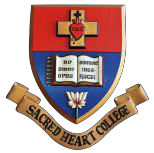 Tirupattur-635601, Tirupattur District.UG Board of Studies Meeting held on 09.11.2021Minutes of the meeting of UG Board of Studies of Economics, this was held onMonday, 9th November 2021 at 1.30 pm, through virtual mode using Google Meet.Members PresentChairman:     Dr. J. Jacob Stanley InbarajMembers:Dr. A. Xavier SusairajMr. R. SankaranDr. K. SivakumarDr. A. Royal Edward WilliamsMr. S. John SundarDr. U. RameshDr. R. Kurinji MalarDr. M. Vincent SahayarajDr. S. SivagurunathanUniversity Nominee:Dr. G. Yoganandhan, Ph.D Associate Professor Department of Economics Thiruvalluvar University Serkkadu, Vellore – 635 115.Academician & Subject Expert:IndustrialistAlumnus:Dr. M. Selvaraj, Ph.D Associate Professor Department of Economics Loyola College (Autonomous)Nungambakkam, Chennai – 600034.Mr. P.A. SenguttavanInternational Aviation Economic Expert, Ex. ICAOTCB, Ponneri, Tirupattur.Mr. V. Chandrasekar (Absent) PG. Assistant in Economics Govt. Hr. Sec. School, Thamalerimuthur, TirupatturMr. V. Chandrasekar the Alumnus expressed his inability to attend the meeting.Agenda:To review and make necessary changes in the existing Course Structure and Syllabi ofBA  Economics  and  Allied  Economics  for  B.Com  (Commerce)  for  the  academic  year2021-22.Discussion:The members suggested the following changes to be considered and incorporated during the next  revision  of syllabus.  The suggestions  given by the Board members are summed up and given below:1.   New text books and additional reference books were updated according to the latest editions.2.   More subjects were suggested for the self study papers in the 5th and 6th semester.Changes   made  in   the  content  of   the  Syllabus   for  BA  Economics   and   AlliedCommerce:Instead of Monetary I & II it has been suggested to go for one Monetary Economics paper and in place of Monetary II, Marketing Management has been introduced in the 6th semester.In the Self Study papers the specific subjects were removed and it is left to the choice of the students to choose according to their preference.Resolution:It was resolved to incorporate the above changes in the respective subjects and to follow the new revised and updated syllabus for the academic year 2021 – 22 onwards. The existing evaluation pattern will be followed for the academic year 2021-22 onwards.The meeting concluded with the Vote of Thanks to the members by Dr. J. JacobStanley Inbaraj.Post Graduate and Research Department of Economics, Sacred Heart College (Autonomous),Tirupattur-635601, Tirupattur District.Minutes of the MeetingPG Board of Studies meeting held on 09-11-2021The P.G. Economics Board of Studies meeting of the Department of Economics was held on 09.11.2021 at 01.30.p.m virtual meeting through Google Meet.Members PresentChairman                                          Dr. A. Xavier SusairajFaculty membersMr. R. SankaranDr. J. Jacob Stanley InbarajDr. K. SivakumarDr. A. Royal Edward WilliamsMr. S. John SundarDr. U. RameshDr. R. Kurinji MalarDr. M. Vincent SahayarajDr. S. Siva GurunathanUniversity Nominee                          Dr. Yogananthan,Associate Professor & Head i/c.,Department of Economics, Thiruvalluvar University, Serkadu, Vellore-632115,Academician & Subject Expert:     Dr. M. Selvaraj, Associate Professor, Department of Economics,Loyola College,(Autonomous),Chennai-600034.Alumnus                                            Mr. Chandra Sekar,P.G. Assistant in Economics, Government Higher Secondary School, Thamalerimuthur, Tirupattur.Industrialist                                     Mr. P. S. SenguttuvanInternational Aviation Economic Expert, Ex. ICAOTCB, Ponneri, Tirupattur.* The following member expressed his inability to attend the meetingMr. Chandra Sekar Alumni Member.Agenda:To discuss the syllabi for PG Economics 2020-2021 to be introduced from the academic year 2021-2022 under the Choice Based Credit System. Dr. A. Xavier Susairaj, PG HOD, welcomes the board members and He has introduced the board members.Business Transacted:    Syllabi and Evaluation pattern for PG.    1 Year. For the batches to be admitted from 2021-2022.	The  members  of  board  Scrutinized  and  examined  the  syllabus  for  all  the semesters.    There were no major changes in the content of the syllabus.The meeting concluded with the Vote of Thanks to the members by   Dr. J. JacobStanley Inbaraj, UG HOD.Resolution:While a few minor changes that were suggested are included in the title of the subject. It was resolved to incorporate the following subjects.Elective paper in the third semester1.   Behavioral Economics in then place of Personal Management.Elective paper in the fourth semester1.   Operations Research in then place of Tamilnadu Economic Development.Department of HistoryMeeting of the Board of Studies in HistoryThe Board of Studies in History met at 4 p.m. on 23rd October 2021 through online.Members present:Chairperson              :          Dr. D. LeslinAssociate Professor & HeadDepartment of HistorySacred Heart College (Autonomous) Tirupattur – 635 601.University Nominee :          Dr. Selva SeelanAssociate Professor & HeadPG & Research Department of HistoryGovt. Arts College for MenKrishnagiri – 635 001.Subject Expert          :          Mr. Abul FazalAssistant Professor & HeadDepartment of HistoryIslamiah College (Autonomous) Vaniyambadi – 635 752.Members                   :          1. Dr. C. Pandeeswaran2. Mr. D. Senthilkumar:          3. Dr. R. Govindaraj4. Mr. Joshua Steve JResolution:1.   Resolved to continue the existing Syllabi without any changes.Sacred Heart College (Autonomous), TirupatturDepartment of CommerceThe Meeting of the Board of Studies in Commerce (UG and M.Phil.) was held on20.11.2021 (Monday) at 10.30 a.m. through GOOGLE MEET virtual platformMembers present:Chairman:                                           Dr. K. A. Maria John JosephUniversity Nominee:                          Dr. J. SrinivasanAssociate Professor in Commerce Rajeshwari Vedhachalam Arts College Chengalpattu.Subject Expert:                                   Dr. A. MarcusAssociate Professor in CommerceLoyola College, Chennai.Members:                                           Dr. K. Antony BaskaranDr. G. Prakash Raj Dr. S. Hariharan Dr. K. Anbalagan Dr. G. DeviMr. S. Karthik Dr. A. Shankar Mr. G. RajkumarMrs. M. SangeethaMr. K. Saravana KumaranAgenda for the Meeting:To discuss,a.   The possibility of merging some of the courses to make way for new courses to be introduced to enrich the syllabus.b.   The difficulties experienced by the staff members in handling newly added subjects in the curriculum.Discussions and Decisions1.   The meeting started with a short prayer by Dr. G. Prakashraj. The Chairman of the Board Dr. K. A. Maria John Joseph welcomed all the members to the interim meeting of the Board of Studies in Commerce. He specially welcomed Dr. J. Srinivasan, Associate Professor of Commerce, who has joined in the Board as the new University Nominee. He also welcomed Dr. A. Marcus the subject expert and other internal members of the Department for the meeting.2.   The Chairman of the Board then briefed the members of the agenda of the meeting and informed the members that this meeting is an interim meeting and is meant for taking up preliminary discussions on the necessary revisions to be brought in later.3.   The Chairman initiated the discussions by requesting the members to share their thoughts on merging some of the courses in the present syllabus so that new courses may be introduced to enrich the syllabus. He asked whether the courses on cost accounting and advanced cost accounting can be merged. Dr. Srinivasan suggested to shift some topics from advanced cost accounting to management accounting and said it is possible to merge the two papers. He also suggested to consider merging of the two income tax courses and offer the same as one course in the name of direct taxation. The Chairman explained to him that the same matter has been discussed on many meetings and considering the difficulty of the course it was kept as two courses to facilitate better learning on the part of students.4.   Dr. Marcus suggested to give the option of framing the syllabus of the self-study papers to the students with appropriate checks and balances. He also suggested to change the name of the „computerized accounting‟ course as „digital accounting‟.5.   Dr. Srinivasan opined that a preliminary meeting of the Board may be conducted to discuss the final list of papers to be offered in the curriculum and the content may be discussed and finalized in the final meeting.6.   The  Chairman  asked  the  members  to  express  any  difficulties  faced  by  them  in handling the new courses. Since no members expressed any difficulties, he concluded the meeting and thanked all the members for their participations and suggestions.7.   Prof. Devi proposed the vote of thanks.Resolutions Passed:1.   It was resolved to continue with the existing syllabus for B.Com. course without any changes.2.   It was resolved to continue with the existing syllabus for M.Phil. Program without anychanges.PG Department of CommerceSacred Heart College (Autonomous) Tirupattur- Tirupattur Dist.The board of studies of the PG Department of Commerce was held on 20th November2021 through online. The following members were presented for the meeting.Members presentChairman:                                           Dr. K. AnbalaganSubject Experts:                                 Dr. A. MarcusAssociate Professor in Commerce and HeadLoyola College, ChennaiSubject Experts & Alumni :               CA.T. Pothimadhavan. FCA Charted AccountantB2 Elcanso BuildingNo 10 Casa Major Road Egmore Chennai 600008 pothimadhavan@gmail.comMembers and Co-Opted MembersMember(s) AbsentDr. K.A. Maria John JosephDr. K. Antoy BaskaranDr. A. Hariharan Dr. G. Prakash Raj Dr. G. DeviDr. P. Saravanan Dr. B. Seenivasan Mr. S. KarthikDr. A. SankarMr. G. RajkumarMrs. M. SangeethaUniversity Nominee:              Dr. S. Sreedaran, Associate Professor in Commerce and Head, Muthurangam Government Arts College (Autonomous) Vellore– profsreedaran@gmail.com, who is express his inability to attend this BOS.Agenda1. Course Structure	Dr. K. Anbalagan welcomed the members for the meeting and he expressed the need and importance of the BOS.	Mr.  G.  Raj  Kumar,  who  presented  the    M.  Com  programme  structure  and  the component of CIA and Semester	Dr. A. Marcus, who expressed his view to changed the name of the course (name of the course: Strategic Management), however it can be incorporated in the forthcoming revision. Apart from this he also gave some suggestion about some new courses like Retail management, wealth Management and strategic marketing management.    To  resolve  to  adopt  the  existing  syllabus  and  evaluation  pattern  of  M.  ComProgramme is to be continuing.    The vote of thanks was proposed by Mr. S. Karthik and the meeting came to endThank YouK. AnbalaganDepartment of B.Com (CA)Sacred Heart College (Autonomous), TirupatturThe Board of Studies of B.Com (CA) was held on 13/11/2021 (Saturday) at 03.30 pm through online in Google meet. The meeting started with prayer and followed by a formal welcome to the external  members  and  the  department  staff  by  Dr.  P.  Saravanan  Head  of  the  department  of B.Com (CA).The following members were present for the meeting:AgendaResolution    To discuss about the effectiveness of the syllabus and evaluation pattern ofB.Com (CA)    It  was  resolved  to  continue  with the  existing syllabus  and  evaluation  pattern  ofB.Com (CA) for the forthcoming academic year.The meeting was concluded with vote of thanks by Mrs. C. DharmadeviSacred Heart College (Autonomous), Tirupattur - 635 601Minutes of Board of Studies of Business AdministrationThe  Board  of  Studies  of  Department  of  Business  Administration  gathered  on10.11.2021 at 11.30 p.m. in the Virtual Mode to discuss the Syllabus and the Standard of Question Papers of both CIA and Semester for all the three years under the CBCS introduced by the Department of Higher Education, Tamil Nadu.  The meeting started with small prayer and followed by a formal welcome to the external members and the department staff by Prof. R. Veerappan, Head of the department of Business Administration.The members present for the meeting were the followingChairman                                :          Mr. R. VeerappanMembers                                :          Dr. A. Arockiamary Mr. J. Anand Raj Mrs. S. JayanthiUniversity Nominee               :          Dr. J. Michael SammanasuAssociate ProfessorDepartment of Management Studies Joseph‟s Institute of Management Studies St Joseph‟s College (Autonomous) Tiruchirappali.Subject Expert                        :          Dr. P. Arul PrasadAssistant ProfessorDepartment. of Commerce & Business AdministrationSt. Joseph‟s College of Arts & Science, CuddaloreIndustrial Expert                     :          Mr. V. NaveenHead - MarketingAchi Masala Food Products, Erode, Salem, Tirupattur DistrictAlumini                                  :          Mr. S. VigneshwaranField SupervisorSouthern Railways, KatpadiStudent Representative           :          Master. I. Faizan (III BBA) Miss. Uktha (III BBA)AgendaTo  discuss  the  syllabus  and  Scrutinized  the  Question  Papers  of  Both  CIA  andSemesterResolution	It was resolved to continue with the existing syllabus for the forthcoming academic year.    The members of the board scrutinized and examined the CIA and Semester QuestionPapers.  Finally board decided that all the questions are standard.PG & RESEARCH DEPARTMENT OF SOCIAL WORK SACRED HEART COLLEGE, TIRUPATTUR, VELLORE DIST BOARD OF STUDIES MEETINGDate: 23/11/2021 Venue: Online - Department of Social Work Time: 3.00 pm to 2:00pmAgenda    Prayer    Welcoming the Members – Andrews Raja, Chairman    Presentation – Evaluation pattern    Suggestion for Field work in Covid 19 pandemic time    Passing of Resolution    Vote of ThanksMINUTES OF BOARD OF STUDIESPG & Research Department of Social Work, Sacred Heart College, TirupatturThe Board of Studies of the PG & Research Department of Social Work, Sacred HeartCollege, Tirupattur held on 23rd November, 2021 as an Online meeting from 3.00 PM to 4.00PM. The following members were present for the meeting.1.   J. Andrews Raja, Member, Chairperson, Assistant Professor2.   Dr. C.R. Christi Anandan, Member, Assistant Professor3.   Dr. K. Arockia Raj, Member, Assistant Professor4.   Dr. Clayton Michael Fonceca, Assistant Professor5.   Rev. Fr. Henry Daniel Ambrose, Member, Assistant Professor6.   Dr. T. Selvam, Member, Assistant Professor7.   Ms. E. Lisa, Member, Assistant ProfessorExternal Experts who were Present for the meetingUniversity NomineeDR. J.S. GUNAVATHY, Associate, Professor & Head,Madras School of Social Work , ChennaiExpert from IndustryMr. S.D. Jawahar Michael, Hi5 Careers Pvt Ltd. Chennai.Student RepresentativeSr. Sumi Joseph, Ph.D Scholar,P.G. & Research Department of Social Work, Sacred Heart College, Tirupattur.Members AbsentMr. S.D. Jawahar Michael,Hi5 Careers Pvt Ltd. Chennai NilSr. Sumi Joseph, Ph.D Scholar,P.G. & Research Department of Social Work, Sacred Heart College, TirupatturAgenda:1.   To  get  Evaluation  pattern  passed  –  Continuous  Internal  Assessment  (CIA)  & Semester end exam2.   Suggestion for Field work in the pandemic timeDescription:J. Andrews Raja, Member, Chairperson, Assistant Professor, started the meeting at3.00 PM. He welcomed the members for the meeting and introduced the university nominee, Dr. J.S.GUNAVATHY, Associate, Professor & Head, Madras School of Social Work, Chennai. Each Staff from the Department of Social Work, Sacred Heart College introduced themselves in the meeting and then the chairman gave an introduction to the external experts about the purpose of conducting this Board of Studies meeting to pass the evaluation pattern (both for Internal and Semester end assessment) and to identify new ways of addressing issues concerning field work in this pandemic time.AGENDA 1:Dr. Clayton presented the evaluation pattern - Continuous Internal Assessment (CIA)& Semester end exam and after various clarification the following pattern was deliberated onMSW-COURSE (Restructured) - 2021-22 Batch Onwards57MC-Main Core,                           IDC-Inter-DisciplinaryCore; ME-Main Elective                       RP-Research Project;SK-Skill Paper;                           FWP-Field Work Practicum;CC- Certificate Course               SFWP- Summer Field Work Practicum; R/V- Report Submission& Viva VoiceR/SD - Report Submission / Skill DemonstrationEvaluation PatternCA                  50 Marks Semester         50 Marks Total               100 marksQuestion Paper Pattern for CA - 12.5 marksSection - A (6 x 2 = 12 Marks)   Answer ALL the questions. Section - B (3 x 6 = 18 Marks)   Either OR Type of questionsMaximum Marks: 50Section - C (2 x 10 = 20 Marks) Answer ANY TWO questions from FOUR questionsCA ComponentsCA Test                                  12.5 Marks (Written Exam (One CA) - (2hrs) for 2 units( 50 marks – 12.5 Wg)Online quiz (MCQs)              10 Marks (4 questions from each unit. To be conducted either in Google forms, Moodle, Hot potatoes or any other software)Assignment (Practical)          12.5 Marks (one assignment from each Course)Library (Off & online)          5 marksStudent Participation            10 Marks Option s  for  S tu dent’s  Parti cipat ion  (10  m arks) 1.   Short survey/ In depth Interview/ FGDs2.   Field visit and analytical reporting of the visit3.   Preparing a photo dossier and analytical comments4.   Poster presentation on a theme5.   Making a short documentary6.   Book Review (Summarizing)7.   Publishing an article in a national daily or news magazine or journal8.   Innovative activityTotal                50 MarksQUESTION PAPER PATTERN FOR SEMESTER EXAMINATIONSMaximum Marks   100Section - A (10x 2 = 20 Marks)         Answer ALL the Questions. TWO question from each unit.Section - B (5 x 7 = 35 Marks)          Answer   ALL   the   Questions.   Either   OR   Type   ofQuestions. Two questions from each unit.Section - C (3 x 15 = 45 Marks)        Answer ANY THREE questions from FIVE questions.One questions from each unit.The BoS further focused on strengthening new ways of practicing field work. Few suggestions by the expert made the discussion on field work practice in Social Work made interesting and innovative. The following suggestions were resolved to practice:1.   Mid field work presentation will help the staff and students to correct and learn from others.2.   Working closely with agency supervisors will help in effective monitoring3.   Greater  care  need  to  be  taken  while  recruiting  candidates  will  help  resolve  the problem of low motivation among studentsExperts appreciated the efforts taken by the faculty and approved the changes to be incorporated  in  the  evaluation  pattern  and  field  work  practicum  for  the  academic  year2021onwards.  The  suggestions  and  recommendations  facilitated  by  the  experts  to  theDepartment would be presented to the Academic Council. Dr. Clayton proposed vote of thanksTirupattur23/11/2021RESOLUTIONS:1.   It was resolved that the P.G. & Research Department of Social Work can implement the new evaluation pattern from 2021 batch onwards2.   Mid field work presentation will help the staff and students to correct and learn from others.3.   Working closely with agency supervisors will help in effective monitoring4.   Greater  care  need  to  be  taken  while  recruiting  candidates  will  help  resolve  the problem of low motivation among studentsMINUTES OF THE MEETING OF BOARD OF STUDIESSACRED HEART INSTITUTE OF MANAGEMENT STUDIES SACRED HEART COLLEGE (Autonomous), TIRUPATTURThe meeting of the board of studies was held on 22/11/2021 (Monday) at 03.30 PMthrough virtual platform.The following members constitute the Board of Studies;Chairman                                Dr. S. SasikumarMembers                                Rev. Fr. Angelo Joseph, SDB Dr. J. SasiganthMr. R. Alexzander Dr. R. Arockia Mary Mr. G. LawrenceUniversity Nominee               Dr. Clement Sudhahar, Associate Professor, School ofManagement,  Karunya University, CoimbatoreSubject Expert                        Mrs. Jeyaprabha B, Assistant Professor, DOMS, SRM Institute of Technology (Vadapazhani Campus)Industrial Expert                     Mr. Maria Antony Juderaj -HR- Learning & Development, ELGi, Coimbatore.Alumni                                   Ms. A. RakiniStudent Representatives         Ms. Haseen Taj, II MBA Mr. Satheeswaran, II MBAAGENDA:    Prayer    Introductory note by Head of the Department    Review of MBA curriculum    Review of PG Diploma programmes in PGDHRM, PGDIEM and PGDLM    Feedbacks discussionThe above mentioned agenda were discussed in the meeting:    The Board of Studies was commenced with a short prayer by Rev. Fr. Angelo Joseph	The  members  discussed  about  the  current  curriculum  and  it  is  observed  that  few modifications and inclusions of topics were made	The course teacher, subject expert and stakeholders, opined to have the following changes in the curriculum of MBA Programme to the given below courseso MBA142T - Organizational Behaviouro MBA146T - Managerial Communication     It was resolved to follow the existing syllabus for the PG Diploma Courses    The Board of Studies was concluded with the gratitude noteThe following members were present for the meeting:Chairman                                Dr. S. SasikumarMembers                                Rev. Fr. Angelo Joseph, SDB Dr. J. SasiganthMr. R. Alexzander Dr. R. Arockia Mary Mr. G. LawrenceUniversity Nominee               Dr. Clement Sudhahar, Associate Professor, School ofManagement, Karunya University, CoimbatoreSubject Expert                        Mrs. Jeyaprabha B, Assistant Professor, DOMS, SRM Institute of Technology (Vadapazhani Campus)Industrial Expert                     Mr. Maria Antony Juderaj -HR- Learning & Development, ELGi, CoimbatoreAlumni                                   Ms. A. RakiniStudent Representatives         Ms. Haseen Taj, II MBA Mr. Satheeswaran, II MBAMBA142T- Organizational BehaviourCourse objective:• To  provide an  overview of theories  and  practices  in  organizational  behaviour  in individual, group and organizational level.• To understand the various Leadership styles, organisation climate and change.Course outcome:• Students will have a better understanding of human behaviour in an organization.• They will learn the framework for managing individual and group behaviour.Unit I Focus and Purpose                                                                            (12 Hours)Definition, need and importance of organizational behaviour- Evolution of OB as a discipline – Nature and scope – Frame work – Organizational behaviour models.Unit II Individual Behaviour                                                                      (12 Hours)Personality: types – Factors influencing personality – Theories(Personality theories- Psychoanalytical  theory,  Psychosexual  theory,  Trait  theory,  Humanistic  theory and social cognition theory) – Learning : Types of learners – The learning process – Learning theories(Learning theories- Classical conditioning, Operant conditioning andSocial learning theory) – Organizational behaviour -Misbehaviour – Types – Management Intervention. Emotional Intelligence – Attitudes: Characteristics – Components   –   Perceptions:   Importance   –   Factors   influencing   perception   – Interpersonal perception. Motivation: Types.Unit III Group Behaviour                                                                           (12 Hours)Organization structure – Formation – Groups in organizations – Formal and Informal Group- Group Norms – Group dynamics – Group decision making techniques – Team building - Interpersonal relations.Unit IV Leadership and Power                                                                   (12 Hours)Meaning – Importance – Theories (Leadership theories-Great man theory, situational leadership, behavioural leadership, Contingency theory, Trait theory) – Leaders Vs Managers– Sources of power – Power centers – Power and Politics.Unit V Dynamics of Organizational Behaviour                                        (12 Hours)Modern  theories  of  OB-(System  theory,  Authentic  happiness  theory  and  PERMA theory) Organizational culture and climate – Factors affecting organizational climate – Importance. Job satisfaction – Determinants – Measurements – Influence on behaviour. Organizational change – Importance – Stability Vs Change – Proactive Vs Reactive change – Stress: Types – Work Stressors – Prevention and Management of stress.Text books:1.	Stephen  P.  Robins,  Organisational  Behavior,  PHI  Learning  /  Pearson  Education, Edition 17, 2016 (Global edition)2.      Aswathappa, Organizational Behaviour Cases & Games, Jain Book Publications-2014.References:1.      Dr. S.S. Khanka, Organizational Behaviour, S. Chand Publications, 4th Edition, 2004.2.      Fred Luthans, Organisational Behavior, McGraw Hill, 12th Edition,3.      Mc Shane & Von Glinov, Organisational Behaviour, 4th Edition, Tata Mc Graw Hill,2007.4.      Nelson, Quick, Khandelwal. ORGB – An innovative approach to learning and teaching.Cengage, 2nd edition. 20125.	Ivancevich,  Konopaske  &  Maheson,  Oranisational  Behaviour  &  Management,  7th edition, Tata McGraw Hill, 2008.6.      Udai  Pareek,  Understanding Organisational  Behaviour,  3rd  Edition,  Oxford  HigherEducation, 2011.7.      Jerald Greenberg, Behaviour in Organization, PHI Learning. 10th edition. 2011.Course Objectives:Managerial Communication	To familiarize learners with the mechanics of writing in English precisely and effectively.	To enable learners to speak fluently and flawlessly in all kinds of communicative contexts with all nationalities.Course Outcomes:	Read  quite  widely  to  acquire  a  style  of  writing  and  identify  their  area  of strengths andweaknesses in writing.    Speak confidently with any speakers of English, including native speakers.Unit I Personal Communication                                                                       (12 Hours)Day-to-day conversation with family members, neighbours, relatives, friends on various topics, context specific. Journal writing, SMS, Greeting Cards, situation based – accepting/declining  invitations,  congratulating,   consoling,  conveying  information,  oral reports, extempore, Book Review, Film ReviewUnit II Business Correspondence                                                                      (12 Hours)Letter  Writings:  Job  application  letters,  Letters  of  appointment,  confirmation, promotion, Circulars, Memos and Office orders, Agenda and Minutes, Resume preparationUnit III Work Place Communication                                                               (12 Hours)e-mails, minutes, reports of different kinds  – annual report, status report, survey report, proposals, memorandums, presentations, interviews, profile of institutions, speeches, responding to enquiries, complaints, resumes, applications, summarizing, strategies for writing.Unit IV –  Presentation and Employability Skills                                            (12 Hours)Importance, Characteristics, Presentation Plan, PowerPoint Presentation, Visual Aids. Interview skills – HR and technical – Types of interview, preparation for interview, mock interview, Group Discussion – Communication skills in Group Discussion, Structure of GD, GD process, successful GD techniques.Unit V Writing For Media and Creative Writing                                           (12 Hours)Features  for publication  (Newspapers, magazines,  newsletters, notice-board),  case studies, short stories, travelogues, writing for children, translation, techniques of writing.Text Books1.   Adler  Ronald  B.,  Elmhorst  Jeanne  Marquardt,  Communicating  at  work,  TheMcGraw-Hill Publications, 20142.   Dr. J. John Love Joy, Dr. Francis M. Peter S.J, “Let‟s Communicate  –  BasicEnglish foreveryone”, Vaigarai publications, 1st edition, Dindigul 2007.References:1.   Dr.  V.  H.  Baskaran,  “Spoken  English  Made  Easy”,  Shakespeare  Publication,  6thedition,Chennai 2009.2.   Ewald  Helen  Rothschild  and  Burnett  Rebecca  E.,  Business  Communication,  NJ: Prentice-Hall International Publications.3.   Raymond  V  Lesikar,  John  D  Pettit,  and  Mary  E  Flatly,  2009.  Lesikar‟s  BasicBusinessCommunication, 11th ed. Tata McGraw-Hill, New Delhi.4.   E.H. McGrath, S.J. 2012, Basic Managerial Skills for All. 9th ed. Prentice-Hall ofIndia,New Delhi.5.   Richard Denny, „Communication to Win; Kogan Page India Pvt. Ltd., New Delhi, 2008.6.   https://www.hrhelpboard.com/contract-letters/increment-letter.htmMeeting of the Board of Studies in Mathematics (UG)Minutes of the meeting of Undergraduate Board of Studies in Mathematics, that was held on Saturday, 20th November 2021 at 11.45PM., through the online (Google Meet) and Google Meet Link: meet.google.com/suv-incj-dujAgenda:To   review   the   curriculum   of   B.Sc.   Mathematics   Programme   and   AlliedMathematics for various Programmes.The following members were present:Thiruvalluvar UniversitySuggestion:Mr. G. S. Krishnamurthy, Industrial expert suggested that programming languages like Python and Machine Learning could be introduced as certificate courses for the B.Sc. Mathematics programme.Resolution:Reviewed the content of the syllabus from I semester to VI semester of B.Sc. Mathematics programme and Allied mathematics courses for various programmes. Board has unanimously decided to continue the existing syllabus.The board has decided to introduce the programming language Python as certificate course in the next revision.Meeting of the Board of Studies in Mathematics (PG)Minutes  of  the  meeting  of  PG  Board  of  Studies  in  Mathematics  that was held     on     Saturday, 20th  November 2021 at 10.45 PM through the online (Google Meet) and Google Meet Link   : meet.google.com/suv-incj-dujAGENDA:To  review  the  curriculum  of  M.Sc.  Mathematics  Programme  and  AlliedMathematics for various Programmes.The following members were present.Thiruvalluvar UniversitySuggestion:Dr. G. Britto Antony Xavier suggested increasing the number of MCQ type questions for the skill enhancement courses from 90 questions to 100 questions.Resolution:Reviewed the content of the syllabus from I semester to IV semester of M.Sc. Mathematics programme. Board has unanimously decided to continue the existing syllabus.The board has decided to consider increasing the number of questions from 90 to 100 from the academic year 2022-2023 in the next Board of Studies Meeting.Department of PhysicsMinutes of Meeting of Board of Studies in Physics (UG) held on 24-11-2021A Meeting of the Board of studies in Physics (UG) was held on 24-11-2021 at 03.00 pm in online mode through Google Meet. The following members were present for the meeting.Chairman                                :          Dr. A. Albert IrudayarajMembers                                :          Mr. C. TirupathiMr. D. Daniel LawrenceMr. M. Aravinthraj Dr. S. Kalaiarasi Mr. D. Rajkumar Dr. A. Dhayal Raj Mr. N. Madhavan Dr. M. JoseDr. S. A. Martin Britto Dhas Rev. Dr. G. Theophil Anand Mr. G. JayakumarMr. L. AnandarajDr. S. John SundaramRev. Dr. Gandhi KallarasanDr. P. KannappanUniversity Nominee               :          Dr. D. Jaikumar, Head, Department of Physics, Voorhees College, VelloreSubject Expert                        :          Dr. J. SureshPrincipal & Associate Professor, Dept. of Physics, The Madura College (Autonomous), MaduraiAlumnus                                 :          Mr. M. SelvamAssistant Headmaster and PG Assistant in Physics, Government Hr. Sec. School,Palnangkuppam, TirupatturIndustrialist                            :          Mr. S. NareshHR  Representative II,Caterpillar India Pvt. Ltd., Small Drivetrain systems, Hosur.Students representatives         :          Bruce Thinakaran R (AU190315), III B. Sc. Physics.Ronishailanto R (AU190323), III B. Sc. Physics. Roshini P. A (BU190301), III B. Sc. Physics. Poovarasan S (BU190322), III B. Sc. Physics.Mr. R. Ramesh expressed his inability to attend the meeting.Agenda:1.   To consider the syllabi and evaluation pattern of courses/papers in B.Sc. Physics (Main) curriculum, Non Major Elective courses and the Allied Physics courses for the students admitted during 2017-18 and thereafter.2.   To consider the syllabi and evaluation pattern of courses/papers in B.Sc. Physics (Main) curriculum, Non Major Elective courses and the Allied Physics courses for the students admitted during 2021-22 and thereafter.Resolutions:1.   Considered  the  syllabi  and  evaluation  pattern  of  courses/papers  in  B.Sc.  Physics (Main) curriculum, Non Major Elective courses and the Allied Physics courses for the students admitted during the year 2017-18 and thereafter.It was resolved to adopt the existing syllabi and evaluation pattern of courses/papers in  B.Sc.  Physics  (Main)  curriculum,  Non  Major  Elective  courses  and  the  Allied Physics courses for the students admitted during the year 2017-18 and thereafter.2.   Considered  the  syllabi  and  evaluation  pattern  of  courses/papers  in  B.Sc.  Physics (Main) curriculum, Non Major Elective courses and the Allied Physics courses for the students admitted during the year 2021-22 and thereafter.It was resolved to adopt the existing syllabi and evaluation pattern of courses/papers in B.Sc. Physics (Main) curriculum, Non Major Elective courses and the Allied Physics courses for the students admitted during the year 2021-22 and thereafter.Dr. A. Albert IrudayarajChairmanDr. D. Jaikumar, University NomineeDr. J. Suresh, Subject ExpertMr. M. Selvam, AlumnusMr. S. Naresh,, IndustrialistMr. C. ThirupathiMr. D. Daniel LawrenceMr. M. Aravinthraj Dr. S. Kalaiarasi Mr. D. Rajkumar Dr. A. Dhayal Raj Mr. N. Madhavan Dr. M. JoseDr. S.A. Martin Britto Dhas Rev. Dr. G. Theophil Anand Mr. G. JayakumarMr. L. AnandarajDr. S. John SundaramRev. Dr. Gandhi KalarasanDr. P. KannappanR. Bruce ThinakaranR. RonishailantoP.A. RoshiniS. PoovarasanPG and Research Department of PhysicsMinutes of the Meeting of Board of Studies in Physics (PG)The meeting of the Board of Studies in Physics (PG) was held on Wednesday, 24th November, 2021 at 03.45 PM through Google meet. The following members were present for the meeting.Members PresentChairperson                     :     Dr. M. JoseMembers                         :     Dr. A. Albert Irudayaraj:     Mr. C. TirupathyMr. D. Daniel LawrenceMr. M. Aravinthraj Dr. S. Kalaiarasi Mr. D. Rajkumar Dr. A. Dhayal Raj Mr. N. MadhavanDr. S.A. Martin Britto DhasMr. G. JayakumarRev. Dr. G.Theophil Anand SDB Mr. L. AnandarajDr. S. John SundaramRev. Dr. Gandhi Kallarasan SDB Dr. P. KannappanUniversity Nominee              Dr. D. JaikumarHead, Department of Physics, Voorhees College, VelloreSubject Expert1                    Dr. J. SureshPrincipal & Associate Professor, Department of Physics,The Madura College (Autonomous), Madurai.Subject Expert2                    Dr. A. Basherrudin Mahmud AhmedAssistant ProfessorSchool of PhysicsDepartment of Theoretical PhysicsMadurai Kamaraj University, MaduraiMeritorious Alumni:            Mr. M. SelvamAssistant Headmaster and PG Assistant in PhysicsGovernment Hr.Sec.SchoolPalnangkuppam, TirupatturIndustry representative    Mr. S. NareshStudent Representatives:1.   Mr. M. Ezhilarasan (BP200314)2.   Ms. V. Gayathri (BP210310)Mr. R. Ramesh did not attend the meeting as he was on leaveAgendaTo discuss and recommend programme structure, syllabi for theory, practical papers, and regulations for project work for the students admitted from the academic year 2021-2022 and thereafter.Business transacted:1.   The chairperson of the PG board of Studies welcomed the University Nominee, Subject Experts, Meritorious Alumini, industry representative and all the other board members for the Board of Studies Meeting. The minutes of the previous board of studies meeting held on 9th April, 2021 was read by Dr. S. John Sundaram and it was passed.2.   As  a  follow-up  action,  the  chairperson  briefed  the  members  of  the  Board  of studies that he has taken up the issue of giving more self-study papers with the CDC and noted that the CDC has permitted the Board of studies to go ahead.  In this regard, he further added that there were ten papers on different titles designed by the faculty members and needs more time to fine-tune the syllabus. He also assured that the syllabus will be finalized within five days and the same will be sent to the external board members for their comments/suggestions, and after incorporating their comments/suggestions, the papers will be passed in the standing committee of the Board of studies and will be presented in the forthcoming Academic council so that the changes will be implemented from the II semester onwards.3.   However, since the proposed syllabi for all the self-study papers have alreadybeen communicated to the external board members, the subject expert Dr. A. Basherrudin Mahmud Ahmed, while commenting on the spirit of giving more self-study papers, has suggested the following points (i) Since, the credit for each self-study paper is only 2, the content has to be reduced proportionately (ii) Instead of giving the whole crystal growth, any one growth method can be given in full so that the students can learn easily (iii) The software oriented paper likeDFT can be given and (iv) While evaluating, some project oriented tasks also can be given to the students.4.   The University nominee Dr. D. Jaikumar wanted to know whether appropriatebooks and website references were given for the self-study papers to which theChairperson replied that this was already taken care of.5.   The subject expert Dr. J. Suresh wanted to know the evaluation pattern for the self-study papers to which Dr. A. Albert Irudayaraj clarified that all the self-study papers are offered purely internal and evaluated by the respective course teachers for 100 marks.6.   The alumni representative asked about the passing minimum for the self-studypapers to which the chairperson replied that a minimum of 50% marks is essential for a pass.7.   The subject expert Dr. J. Suresh also wanted to know the rationale for offering apaper on research and publication ethics especially in the context of this paper being offered in the Ph.D course work, Dr. M. Jose, who has designed the paper responded that this paper is offered for two reasons: (i) the project work undertaken by the PG students are getting published in reputed journals and (ii) every year, few students are going for pursuing Ph.D. Therefore, it is only appropriate that we give them this particular paper so that they will be aware of the importance of academic integrity, plagiarism in research and how to do research.ResolutionsRecommend the existing programme structure, syllabi for theory, practical papers, and regulations for project work for the students admitted from the academic year 2021-2022 and thereafter.Members PresentChairperson                            Dr. M. JoseMembers                                Dr. A. Albert IrudayarajMr. C. TirupathyMr. D. Daniel LawrenceMr. M. Aravinthraj Dr. S. Kalaiarasi Mr. D. Rajkumar Dr. A. Dhayal Raj Mr. N. MadhavanDr. S.A. Martin Britto DhasRev. Dr. G.Theophil Anand SDB Mr. G. JayakumarMr. L.AnandarajDr.S.John SundaramRev. Dr. Gandhi Kallarasan SDB Dr. P. KannappanUniversity Nominee              Dr. D. JaikumarHead, Department of Physics, Voorhees College, VelloreSubject Expert1                    Dr. J. SureshPrincipal &Associate Professor, Department of Physics,The Madura College (Autonomous), Madurai.Subject Expert2                    Dr. A. Basherrudin Mahmud AhmedAssistant ProfessorSchool of PhysicsDepartment of Theoretical PhysicsMadurai Kamaraj University, MaduraiMeritorious Alumni:            Mr.M.SelvamAssistant Headmaster and PG Assistant in PhysicsGovernment Hr.Sec.SchoolPalnangkuppam, TirupatturIndustry representative    Mr. S. NareshStudent Representatives:1.   Mr. M. Ezhilarasan (BP200314)2.   Ms. V. Gayathri (BP210310)PG and Research Department of PhysicsMinutes of the Meeting of Board of Studies in Physics (M. Phil)held on 24-11 -2021A Meeting of the Board of studies in Physics (M. Phil) was held on 24-11-2021 at3.30 pm in online mode through Google meet. The following members were present for the meeting.Chairman:                               Dr. A. Albert IrudayarajMembers:Mr. C. TirupathiMr. D. Daniel LawrenceMr. D. Rajkumar Dr. A. Dhayal Raj Dr. M. JoseDr. S. A. Martin Britto DhasRev. Dr. Theophil AnandUniversity Nominee:              Dr. D. JaikumarAssistant Professor & HOD of Physics, Voohrees College, Vellore-632001.Subject Expert:                       Dr. J. SureshAssociate Professor & Principal, Vidya Nagar, T.P.K. Road,The Madura College, Madurai-625 011. Alumnus:                                Mr. M. SelvamAssistant Headmaster and PG Assistant in Physics, Govt. Higher secondary School, Palnakupam, Tirupattur.Industrialist:                           Mr. S. NareshHR  Representative II,Caterpillar India Pvt. Ltd., Small Drivetrain systems, Hosur.Mr. R. Ramesh expressed his inability to attend the meeting.Agenda:	To consider and pass the syllabi and evaluation pattern for the papers 1) Scientific Research Methodology and 2) Advanced Material Science and the Research specific papers 1) Advances in Crystal growth and Characterization, 2) Nanomaterials and Nanostructured Thin Films and 3) Spectroscopy in M.Phil. Physics curriculum for students admitted during the year 2021–2022.Resolution:    Considered the syllabi and evaluation pattern for the papers 1) Scientific ResearchMethodology and 2) Advanced Material Science and the Research specific papers1) Advances in Crystal growth and Characterization, 2) Nanomaterials and Nanostructured Thin Films and 3) Spectroscopy in M.Phil. Physics curriculum for students admitted during the academic year 2021–2022.It was resolved to adopt the existing syllabi and evaluation pattern for the papers1) Scientific Research Methodology and 2) Advanced Material Science and the Research specific papers 1) Advances in Crystal growth and Characterization, 2) Nanomaterials and Nanostructured Thin Films and 3) Spectroscopy in M.Phil. Physics curriculum for students admitted during the academic year 2021–2022.Dr. A. Albert IrudayarajChairmanDr. D. Jaikumar University Nominee Dr. J. SureshSubject ExpertMr. M. SelvamAlumnusMr. S. NareshIndustrialistMr. C. TirupathiMr. D. Daniel LawrenceMr. D. Rajkumar Dr. A. Dhayal Raj Dr. M. JoseDr. S. A. Martin Britto DhasRev. Dr. G. Theophil AnandDepartment of ChemistryMinutes of the Meeting of Board of Studies in Chemistry (UG)A meeting of the Board of Studies in Chemistry (UG) was held on 16.11.2021 at 6.00 p.m. through meetMembers PresentChairman                            :         Dr. S. R.Xavier Rajarathinam. University Nominee           :         Dr. Paul WilsonPrincipal , Madras Christian College( Autonomous) Tambaram, ChennaiSubject Expert                           :           Dr.K.GeethaAssociate Professor and HeadPG and Research Department of ChemistryMuthurangam Govt: Arts and ScienceCollege(Autonomous), VelloreStudent Representatives     :         Lingaseh II M.ScMembers                             :         Dr. T. Jayabalan.Rev. Dr.Praveen PeterDr. V. Collins Arun PrakashDr. R. Jude Vimal MichealDr. Nahren Manuel MascarenhusMr. J. Mario Leo JosephMr. A. Arokia Nepolean RajMr. R. DhiwakarDr. M. Wilson Bosco PaulMrs. M. Thenmozhi Dr. N. Vilvamani Mrs. C. Elavarasi Dr. C. JayaKumarDr. R.S. Diana SangeethaMrs. V.M. DivyaMrs. A.P. Angline MaryThe following members expressed their inability to attend the meeting.1.  Dr. RajaVadivelan ( Industrial Expert), Manager,Titan Jewellery, Hosur2.  Mr. R. DhiwakarAgenda:1. CA components and mark distribution2. MOOC course3. Internship4. New certificate courses5. Any otherOutcomes:1. After the detailed discussion and evaluation the board approves the revised marks distribution.2.  Dr. Paul Wilson suggested to substitute the suitable experiments in the place of Gravimetric analysis. The board accepts his suggestion and it will be considered for the forth coming revision. He also asked the board to define clearly the „any other innovative‟ idea for valuation. Dr. S.R. Xavier Rajarathinam responded that it is one of the valuation method which should be specified by the course teacher or the other conventional methods can be followed.3. Dr. S.R. Xavier Rajarathinam requested the members to suggest new certificate courses. Board accepted the request and the new certificate course syllabus will be presented in the next board. For the evaluation of the certificate course new methodology and marks distribution will be presented in the next board meeting.4. Dr. S. R.Xavier Rajarathinam requested the department faculty and students to do more MOOC courses.5. Resolved to start the internship programme for the students admitted in academic year 2021-22 as early as possible after the settlement of COVID situationGeneral Guidelines For UG Practical 2021 onwardsA. Internal assessment of UG main practical’s (50 marks)Note:	Any fraction in the total marks is rounded up to the next whole number and no rounding is done in any sub categories	Model Exams are conducted as per the scheme of valuation of External assessment and the total mark is converted to 5 marks	10  %  of  marks  can  deducted  for  the  poor  performance  (Cleanliness,  regular submission of observation and record, lab code of conduct).    Refer external assessment for the scheme of evaluation for regular experimentsThe  detailed  scheme  for  individual  practical  applicable  for  both  regular practicals and external assessment are given below:PCH209 - Volumetric analysis (Scheme of valuation)A. Internal assessment of PCH 408 – Inorganic Qualitative Analysis (50 marks)B. External assessment of UG practical’s (50 marks)Volumetric result marks corresponding to error percentage> 5                                                      5Scheme of evaluation for PCH 408 –  Inorganic Qualitative AnalysisA. Internal assessment of PCH 408 – Inorganic Qualitative Analysis (50 marks)B. External Assessment of PCH 408 – Inorganic Qualitative Analysis (50 marks)Detection of acid and basic radicals without procedure (4x1 = 4 marks)Chemistry Lab Work – III PCH621 Gravimetric and Organic AnalysisA. Internal assessment (50 Marks)B. External Component (50 Marks)The total marks 100 to be converted into 50 marksGravimetric result evaluation: maximum 40 marksAnalysis of organic compound: maximum of 30 marksPreparation of organic compounds: maximum of 20 marksCrude sample             :          15 marks Recrystallization        :          5marks Total                           :          20marksPCH622- PHYSICAL CHEMISTRYInternal assessment (50 marks)External assessment (50 marks)Mark split up for Experiment (30 marks)Kinetic ExperimentsBelow a factor of 10   = 30 marks By a factor of 10        = 25 marks By a factor of 102           = 15 marks By a factor of >102      = 10 marksDistribution coefficient, / Molecular weight determination/CST /Effect of electrolyteError up to 10%   = 30 marks Error up to 20%   = 25 marks Error up to 30%   = 15 marks Above 30%          = 10 marksTransition temperatureError up to 2oC difference      = 30 marks Error up to 2o to 7oC difference = 25 marks Error up to 7o to 12oC difference = 20 marks Error up to 12o to 17oC difference =15 marks Above 17oC difference=10 marksEquivalent conductanceError upto 10%   = 30 marks Error upto 15%   = 25 marks Error upto 20%   = 20 marks Above 20%        = 10 marksDissociation constantError upto 10%   = 30 marks Error upto 15%   = 25 marks Error upto 20%   = 20 marks Above 20%         = 10 marksConductometric/potentiometric/pH metric titrationError upto 10%   = 30 marks Error upto 15%   = 25 marks Error upto 20%   = 20 marks Above 20%        = 10 marksColorimeter and PolarimeterError upto 5%   = 30 marks Error upto 10% = 25 marks Error upto 15% = 20 marks Above 15%      = 10 marksScheme of evaluation for UG Allied Practical’s (PACH 408/PACH208) A.  Internal assessment of allied chemistry practical’s (50 marks)Note:  Any fraction in the total marks is rounded up to the next whole number and no rounding is done in any sub categories  Model Exams are conducted as per the scheme of valuation of External assessment(excluding record) and the total mark is converted to 10 marks  Refer external assessment for the scheme of evaluation for regular experimentsB. External assessment of allied practical’s (50 marks)Scheme of evaluation for volumetric analysis (20 marks)Distribution of marks for organic analysis (20 marks)Reporting the correct organic compound without writing the full procedure andwithout displaying the tests for evaluation yields 5 mark only.Department of Chemistry –  PGSacred Heart College (Autonomous), Tirupattur, Tirupattur Dist. 635 601.Minutes of the meeting of Ordinary meeting of Board of Studies.The ordinary meeting of the PG board of studies was held on 16th November, 2021 (Tuesday) at 6:45 pm through G meet. Dr. V. Collins Arun Prakash, Head of Department of Chemistry welcomed the staff members.The agenda were    Approving the mark allotment in the internal and external components for PGpracticals.    Suggestions for the syllabus    Varia.The following members were present for the meeting.Members PresentChairman                    :          Dr. V. Collins Arun PrakashMembers                    :          Dr. S. R.Xavier RajarathinamDr. T. JayabalanRev. Dr. Praveen PeterDr. R. JudeVimal MichealDr. Nahren Manuel MascarenhasMr. J. Mario Leo JosephMr. A. Arokia Nepolean RajMr. R. DhiwakarDr. M. Wilson Bosco PaulMrs. M. Thenmozhi Dr. N. Vilvamani Mrs. C. Elavarasi Dr. C. JayakumarDr. R.S. Diana SangeethaMrs. V.M. DivyaMrs. A.P. Angeline MarySubject ExpertsUniversity NomineeDr. P. WilsonPrincipalMadras Christian CollegeTambaramChennaiSubject ExpertDr. K. GeethaAssociate Professor and HeadDepartment of ChemistryMuthurangam Govt. Arts College VelloreStudent Representative        : Mr. Diwakar, M. Phil ChemistryResolutionsAfter a detailed discussion in the board, it was resolved	To approve the proposed mark allotment for external and internal components of all the PG practicals.	It  was  suggested  to  consider  ways  of  introducing  innovative  methods  of evaluating students in the practicals.It was unanimously decided to carry out the modifications and suggestions in the upcoming revision.SACRED HEART COLLEGE (AUTONOMOUS), TIRUPATTUR33rd BOARD OF STUDIES IN COMPUTER SCIENCEDate: 22nd November 2021                          Time: 5 pm                Venue: Google MeetI. Constitution of the Board1.   Dr. L. Ravi                                                                              Chairperson – UG &M.Phil.2.   Dr. S. Sagayaraj                                                                                    Chairperson – PG3.   Mr. J. John Arokiaraj                                                                                       Member4.   Dr. M. Maria Dominic                                                                                     Member5.   Mrs. A. Josephine Sahaya Mala                                                                      Member6.   Mrs. R. Sandrilla                                                                                             Member7.   Mrs. M. Poovizhi                                                                                             Member8.   Mr. P. Karthick                                                                                                Member9.   Mr. S. John Bosco                                                                                           Member10. Miss D. Gajalakshmi                                                                                       Member11. Mr. M. Sarlinraj                                                                                               Member12. Mr. S. Mohanraj                                                                                              Member13. Dr. R. Denis.                                                                                                    Member14. Mr. C. Sathishkumar                                                                                       Member15. Dr. M. Santhoshkumar                                                                                    Member16. Dr. E. George Dharma Prakash Raj                                                  University NomineeAssociate Professor,School of Computer Science and Engineering, Bharathidasan University, Tiruchirapalli, Tamil Nadu, India.Cell: 9443191790Email:georgeprakashraj@yahoo.com17. Dr. D. I. George Amalarethinam                                                         Subject ExpertAssociate ProfessorDepartment of Computer ScienceJamal Mohamad College (Autonomous) Tiruchirapalli – 620 020Tamilnadu, IndiaEmail: di_george@ymail.com18. Ms. Sorna                                                                                 Alumni RepresentativeProject Assistant NPTEL office, 3rd Floor ICSR BuildingIIT Madras, Chennai 600036 sorna@nptel.iitm.ac.in19. Mr.SrinivasanNarasimhan                                                        Industry RepresentativePrincipal Architect - Networking, Acalvio Technologies Pvt LtdC/O Awfis Space Solutions Pvt. LtdSabari Complex,24 Residency Road, Bangalore - 560025Email: srinivasan.narasimhan@gmail.com20. Rev.Fr.XavierMattam                                                              Student MemberPh.D. Research Scholar xaviermattam@hotmail.com21. Mr. MD Irfan H (BP200501)                                                  Student MemberII M.Sc. Computer Science md31irfan@gmail.com22. Mr. S. Kalaiyaran (AU190508)                                               Student MemberIII B.Sc. Computer Science kalaijeeva127@gmail.com23. Mr. B. Faizudeen (BU190523)                                                Student MemberIII B.Sc. Computer Science faizudeen4395@gmail.comAgenda (UG)1.   Prayer of Invocation – Mr. C. Sathishkumar2.   Welcome Address – Dr. S. Sagayaraj3.   MOM    Minutes of the 32ndmeeting of the Board of Studies of Dept. ofComputer Science (UG) – Mrs. R.Sandrilla4.   Business to be transacted (UG)    Feedback template and methods.    Faculty feedback5.   Concluding Remarks - External Members.6.   Vote of thanks – Mr. M. SarlinrajProceeding1.   The meeting started with a prayer song. Dr. S. Sagayaraj welcomed the members of theBoard.2.   Mr. Srinivasan Narasimhan (Industry Representative), Dr. L. Ravi (Chairperson – UG& M.Phil.), Mrs. A. Josephine Sahaya Mala (Member) was not present for the meeting. They Communicated to Chairperson (PG) about their inability to attend.3.   Mrs. R. Sandrilla read the minutes of 32nd Board of Studies meeting and it wasapproved.4.   Dr. S. Sagayaraj presented the feedbacks of faculty.5.   B.Sc. (CS) Curriculum introduced from the academic year 2021-2022(Semester I) was reviewed by the course teacher and the suggestions were recorded. Feedback was collected for each course from the faculty and the students.  These suggestions will be considered for next revision.6.   The meeting concluded at 5:45 with vote of thanks by Mr. M. Sarlinraj.SACRED HEART COLLEGE (AUTONOMOUS), TIRUPATTUR,15th BOARD OF STUDIES IN POST GRADUATE COMPUTER SCIENCEDate: 22nd November 2021                          Time: 6.30 pm             Venue: Google MeetI. Constitution of the Board24. Dr. S. Sagayaraj                                                                                    Chairperson – PG25. Dr. L. Ravi                                                                           Chairperson – UG &M.Phil.26. Mr. J. John Arokiaraj                                                                                       Member27. Dr. M. Maria Dominic                                                                                     Member28. Mrs. A. Josephine Sahaya Mala                                                                      Member29. Mrs. R. Sandrilla                                                                                             Member30. Mrs. M. Poovizhi                                                                                             Member31. Mr. P. Karthick                                                                                                Member32. Mr. S. John Bosco                                                                                           Member33. Miss D. Gajalakshmi                                                                                       Member34. Mr. M. Sarlinraj                                                                                               Member35. Mr. S. Mohanraj                                                                                              Member36. Dr. R. Denis.                                                                                                    Member37. Mr. C. Sathishkumar                                                                                       Member38. Dr. M. Santhoshkumar                                                                                    Member39. Dr. E. George Dharma Prakash Raj                                                  University NomineeAssociate Professor,School of Computer Science and Engineering, Bharathidasan University, Tiruchirapalli,Tamil Nadu, India.Cell: 9443191790Email:georgeprakashraj@yahoo.com40. Dr. D. I. George Amalarethinam                                                         Subject ExpertAssociate ProfessorDepartment of Computer ScienceJamal Mohamad College (Autonomous) Tiruchirapalli – 620 020Tamilnadu, IndiaEmail: di_george@ymail.com41. Ms. Sorna                                                                                 Alumni RepresentativeProject Assistant NPTEL office, 3rd Floor ICSR BuildingIIT Madras, Chennai 600036 sorna@nptel.iitm.ac.in42. Mr.SrinivasanNarasimhan                                                        Industry RepresentativePrincipal Architect - Networking, Acalvio Technologies Pvt LtdC/O Awfis Space Solutions Pvt. LtdSabari Complex,24 Residency Road, Bangalore - 560025Email: srinivasan.narasimhan@gmail.com43. Rev.Fr.XavierMattam                                                              Student MemberPh.D. Research Scholar xaviermattam@hotmail.com44. Mr. MD Irfan H (BP200501)                                                  Student MemberII M.Sc. Computer Science md31irfan@gmail.com45. Mr. S. Kalaiyaran (AU190508)                                               Student MemberIII B.Sc. Computer Science kalaijeeva127@gmail.com46. Mr. B. Faizudeen (BU190523)                                                Student MemberIII B.Sc. Computer Science faizudeen4395@gmail.comAgenda1.      Prayer of  Invocation – Mr. C. Sathishkumar2.      Welcome Address – Dr. S. Sagayaraj3.      MOM    Minutes of the 14th meeting of the Board of Studies of P.G. Dept. ofComputer Science  – Ms. D. Gajalakshmi4.      Business to be transacted    Feedback template and methods.    Faculty feedback5.      Concluding Remarks - External Members.6.      Vote of thanks – Mr. M. SarlinrajProceeding7.   The meeting started with a prayer song. Dr. S. Sagayaraj welcomed the members of theBoard.8.   Mr. Srinivasan Narasimhan (Industry Representative), Dr. L. Ravi (Chairperson – UG&  M.Phil.),  Mrs.  A.  Josephine  Sahaya  Mala  (Member)  were  not  present  for  the meeting. They Communicated to Chairperson (PG) about their inability to attend.9.   Ms. D. Gajalakshmi read the minutes of 14th  Board of Studies meeting and it wasapproved.10. Dr. S. Sagayaraj presented the feedbacks of faculty.11. M.Sc (CS) Curriculum introduced from the academic year 2021-2022(Semester I) was reviewed by the course teacher and the suggestions were recorded. Feedback was collected for each course from the faculty and the students.  These suggestions will be considered for next revision.12. The meeting concluded at 7:45 pm with vote of thanks by Mr. M. Sarlinraj.Minutes of the Meeting of Board of Studies in Biochemistry (UG) UG Department of BiochemistryA meeting of the Board of Studies in Biochemistry (UG) was held on Saturday13th November, 2021 at 2.30 P.M. through Google Meet. The meeting started with a prayer led by Dr. A. Jayaprakash. Dr. A.C. Gomathi welcomed the gathering with her warm words.Dr. A. Jayaprakash expressed the words of gratitude.Members PresentChair Person                             Dr. A. JayaprakashMembers                               Dr. A.C. GomathiDr. M. FernandusDuraiDr. A. Poongothai Dr. V. Durga Devi Dr. I. Niyas Ahamed Mr. G. SivaelangoDr. V. GopalakrishnanDr. K. PrabuSubject Expert                          Dr. G. JayanthiProfessor & Head, Department. of Biochemistry, Govt. Arts College for women,Krishnagiri- 635002Mobile No.: 9486254480Email-ID: jayanthijr2011@gmail.comIndustrialist                            Mr. M. Ramesh KumarSr. Manager–Quality Control,Global Calcium Pvt. Ltd.,125,126, Sipcot Industrial Complex, Hosur - 635126Mobile No.: 7598477966Email-ID: ramesh@globalcalciumpharma.comAlumni Representative            Dr. S. Selvaraj Assistant Professor, Department of Biochemistry,Indira Medical College &Hospital, Thiruvallur-602002Mobile No.: 7708268078Email-ID: selvamunom@gmail.comStudent Representative            III UG Biochemistry1. K.K. Balachandra (BU190909)Members AbsentUniversity Nominee                  Dr. A. GokulakrishnanAssistant Professor,PG & Research Department of Biochemistry,Islamiah Men‟s College, Vaniyambadi-635 752Mobile No.: 8122711848Email-ID: gokulbio@gmail.comAgenda1.	To review the revised syllabus for theory papers and practicals for the first semester of B.Sc. Biochemistry students admitted during the academic year 2021-2022 and thereafter.2.	To review the revised syllabus for theory papers and practicals of first semester for Allied Biochemistry students admitted during the academic year 2021-2022 and thereafter.Suggestions1.	Some  minor  corrections  and  incorporation  of  new  keywords  and  definitions  were suggested in the Cell Biology paper.2.	The topic derived lipids along with its classification and functions of Lipoproteins, Classes of DNA, role  of Histones, Conjugated proteins and  Ganglio lipids can be included in Biomolecules paper. Micro minerals like F, Mn and Mo and macro minerals like S, Cl and P can be removed from Unit-V.3.	In Allied Biochemistry-I paper, topics like Anomers and Epimers can be included in Unit-I, physical and chemical properties of lipids in Unit-III and classes of DNA can be included in Unit-IV. In Unit-V, the derivation MM equation can be replaced with its significance alone.Resolutions1.    The board resolved to recommend the corrections that have been suggested in the B.Sc.Biochemistry curriculum and Allied Biochemistry paper. The necessary corrections will be incorporated in the next syllabus revision.*****************Minutes of the Meeting of Board of Studies in Biochemistry (PG) PG and Research Department of BiochemistryA meeting of the  Board  of Studies  in  Biochemistry (PG) was  held  on  Saturday13th November, 2021 at 3.30 P.M. through Google meet. The meeting started with a prayer led by Dr. A. Jayaprakash. Dr. A.C. Gomathi welcomed the gathering with her warm words.Dr. A. Jayaprakash expressed the words of gratitude.Members PresentChair Person                         Dr. A.C. GomathiMembers                               Dr. A. JayaprakashDr. M. FernandusDuraiDr. A. Poongothai Dr. V. Durga Devi Dr. I. NiyasAhamed Mr. G. SivaelangoDr. V. GopalakrishnanDr. K. PrabuUniversity Nominee              Dr. Maria Arokianathan,Head, Department of Biochemistry,St. Joseph College (Autonomous), CuddaloreMobile No: 8608340307Email-ID: pmanathan26@gmail.comSubject Expert                      Dr. G. JayanthiProfessor & Head, Dept. of Biochemistry, Govt. Arts College for women, Krishnagiri- 635002Mobile No.: 9486254480Email-ID: jayanthijr2011@gmail.comIndustrialist                            Mr. M. Ramesh KumarSr. Manager–Quality Control,Global Calcium Pvt. Ltd.,125,126, Sipcot Industrial Complex, Hosur - 635126Mobile No.: 7598477966Email-ID: ramesh@globalcalciumpharma.comAlumni Representative        Dr. S. SelvarajAssistant Professor, Department of Biochemistry,Indira Medical College &Hospital, Thiruvallur-602002Student RepresentativeMobile No.: 7708268078Email-ID: selvamunom@gmail.comII PG Biochemistry              - S. Gopika                      - BP200905PGDMLT                              - A.S. Nabeel Ahamed    - BD210913Agenda3.	To review the revised syllabus for theory papers and practicals for the first semester of M.Sc. Biochemistry students admitted during the academic year 2021-2022 and thereafter.4.    To review the revised syllabus for theory papers and practicals of first semester ofPGDMLT students admitted during the academic year 2021-2022 and thereafter.Suggestions4.    Some minor corrections and incorporation of new topics were suggested in the CellDynamics and Biomolecules papers.5.    In Human Physiology, Title of Unit III can be changed as Neuro physiology insteadNerve Physiology. Some more topics can be included in nutrition part.6.    In Bio informatics paper, they were suggested to incorporate Omics topic.7.    In   Elective  Paper,  Molecular  Technology  can   be  included   instead   Stem   CellTechnology.8.    In PGDMLT, some new topics and techniques can be included.Resolutions2.    The board resolved to recommend the corrections that have been suggested in the M.Sc.Biochemistry curriculum and PGDMLT. The necessary corrections will be incorporated in the next syllabus revision.*****************MINUTES OF THE MEETING OF BOARD OF STUDIESDEPARTMENT OF MICROBIOLOGYA meeting of the UG Board of Studies in Microbiology was held on  Saturday,20th November, 2021 at 10.30 a.m. in Google meet platform. The Board of Studies meeting (BOS) was started with prayer and Dr. P. Saranraj welcomed the gathering with his warm words. The following members were present for the BOS meeting.MEMBERS PRESENTUniversity Nominee              Dr. K. AnandarajPrincipal, Shanmuga Industries Arts and Science College, Tiruvannamalai.Mobile No: 9092860015Email id: kanandaraj2010@gmail.comSubject Expert                      Dr. D. John Milton Assistant Professor, Department of Microbiology,St. Joseph‟s College of Arts and Science (Autonomous),Manjakuppam, Cuddalore – 607 001. Mobile No: 7708581247Email id: devajohnmic@gmail.comIndustrialist                          Dr. N. Sriram, Technical Coordinator,Bioline Laboratory, R.S Puram, Coimbatore – 641 002.Mobile No: 9786901812Email id: sribsc21@gmail.comChair Person                         Dr. P. SaranrajMembers                               Dr. K. AmalaDr. M. ManigandanDr. R. SaranyaDr. S. Chacko Vijai SharmaDr. N. KarthikMeritorious Alumni             Mr. D. TamilselvanI M.Sc Microbiology, Department of Microbiology, Periyar University, Salem.Mobile No: 6383314954Email id: microtamilselvan@gmail.comStudent Members                 Mr. B. Navaneethakrishnan (I M.Sc Applied Microbiology) Ms. S. Yusra Khanam (III B.Sc Microbiology)Agenda	To  review  the  Syllabus  of  Theory  and  Practical  papers  of  B.Sc.  Microbiology programme.Resolutions    The merits and demerits were discussed regarding the content and subject.	It was resolved to continue with the existing Course structure, Evaluation pattern and Syllabus for the Academic year 2021-2022 for the B.Sc Microbiology degree without any changes.Finally, Dr. M. Manigandan, expressed his sincere thanks to all the members of the board for their valuable suggestions and for their availability.SIGNATURE OF THE MEMBERSMINUTES OF THE MEETING OF BOARD OF STUDIESPG DEPARTMENT OF MICROBIOLOGYA  meeting  of  the  PG  Board  of  Studies  in  Applied  Microbiology  was  held  on Saturday, 20th  November, 2021 at 10.30 a.m. in Google meet platform. The Board of Studies meeting (BOS) was started with prayer and Dr. P. Saranraj welcomed the gathering with his warm words. The following members were present for the BOS meeting.MEMBERS PRESENTUniversity Nominee              Dr. K. AnandarajPrincipal, Shanmuga Industries Arts and Science College, Tiruvannamalai.Mobile No: 9092860015Email id: kanandaraj2010@gmail.comSubject Expert                      Dr. D. John Milton Assistant Professor, Department of Microbiology,St. Joseph‟s College of Arts and Science (Autonomous),Manjakuppam, Cuddalore – 607 001. Mobile No: 7708581247Email id: devajohnmic@gmail.comIndustrialist                          Dr. N. Sriram, Technical Coordinator,Bioline Laboratory, R.S Puram, Coimbatore – 641 002. Mobile No: 9786901812Email id: sribsc21@gmail.comChair Person                         Dr. P. SaranrajMembers                               Dr. K. AmalaDr. M. ManigandanDr. R. SaranyaDr. S. Chacko Vijai SharmaDr. N. KarthikMeritorious Alumni             Mr. D. TamilselvanI M.Sc Microbiology, Department of Microbiology, Periyar University, Salem.Mobile No: 6383314954Email id: microtamilselvan@gmail.comStudent Members                 Mr. B. Navaneethakrishnan (I M.Sc Applied Microbiology) Mrs. A. Sudha (I M.Sc Applied Microbiology)Agenda	To review the Syllabus of Theory and Practical papers of M.Sc. Applied Microbiology programme.Resolutions    The merits and demerits were discussed regarding the content and subject.	It was resolved to continue with the existing Course structure, Evaluation pattern and Syllabus for the Academic year 2021 - 2022 for the M.Sc. Applied Microbiology degree without any changes.Finally, Dr. M. Manigandan, expressed his sincere thanks to all the members of the board for their valuable suggestions and for their availability.SIGNATURE OF THE MEMBERSMinutes of 13th Ordinary Meeting ofBoard of Studies in Computer Applications (UG)Date                  : 20th November 2021Time                 : 03.00 PMPlatform          : Google MeetMembers PresentAgendai.      Minutes of the 12th Board of Studies meeting held on 9th April 2020.ii.      Presentation of Feedback obtained from Faculty Members, Alumni, and Industrial Experts.iii.      Review of the existing syllabi of the BCA Programme and the Courses of B.Com (ComputerApplications) for the batch of students admitted from the academic year 2021-2022 onwardsProceedingThe Board of study meeting started at 3.00 PM through G-Meet with the invocation by Prof. A. John Martin. The chairman of the board addressed the objectives of the meeting. Prof. R. Karthik introduced and welcomed the board members. Dr. J. Merlin Florrence read out the minutes of 12th Board of Studies meeting held on 09 - 04 -2020 and the same was approved and passed by the board members.Prof. V.S. Jayakumar Paul Bosco presented the feedback collected from the different stakeholders.Review  of  the  BCA  Syllabi  and  the  Syllabi  of  Computer  Courses  in  B.Com  (ComputerApplications)Prof. A. John Martin, the chairman briefed the structure of the existing syllabi of the BCA programme and the syllabi of the courses in B.Com (Computer Applications) and invited the board members to give their suggestions. Following were the suggestions.●	For  the  course  “Python  Programming”,  it  was  suggested  to  introduce  developing  web applications using python. Also the members urged to include the latest framework for python programming language.●    As there is a demand for script developers in the industry, it was recommended to introduceScripting Technologies like Javascript / React JS and Angular JS in the curriculum if possible.The board members accepted and approved the syllabi of the BCA Programme and the syllabi of the courses in B.Com (Computer Applications).The meeting concluded with a vote of thanks by Prof. T. PrabakaranFollowing were the decisions of the meetingBoard members permitted the BCA board to continue with the existing syllabi of the BCA programme and the syllabi of courses in B.Com (Computer Applications) for the batch of students admitted from 2021-2022 onwards.    It was decided to focus on the fundamentals of core subjects and technology courses.SACRED HEART COLLEGE (AUTONOMOUS)PG & Research Department of PsychologyMinutes of the Board of Studies MeetingThe Board of Studies meeting of the Department of Psychology was held at 2.30 a.m. on  09.11.2021  via  Google  platform.  The  University  Nominee  Dr.  D.  BaraniGanth,  the Subject Expert Dr. S. Sasikala, Field expert  Dr. A. Joseph Einstein, department alumni Fr. Mani Lazar and all the staff of the Department of Psychology were present for the meeting. Fr. Sanjay started the meeting with a prayer and welcomed the gathering.Chairperson, Head & Assistant Professor      :          Rev.Dr. I. Joe SanjaySacred Heart College (Autonomous)University Nominee                                       :          Dr. D. BaraniGanthAssociate ProfessorDepartment of Applied PsychologyPondicherry UniversitySubject Expert                                                :          Dr. S. Sasikala Assistant. Professor Department of Psychology University of MadrasIndustry/ Field Expert                                    :           Dr. A. Joseph Einstein Counsellor and Trainer ChennaiAlumni                                                            :          Fr. Mani LazarCounsellor and TrainerDon Bosco Rehabilitation CentrePope John‟s GardenChennaiMembers                                                        :          Rev. Sr. P.AnthoniammalAssistant ProfessorMr. Arul PrabakarAssistant ProfessorDr. SujathaAssistant ProfessorMs. Latha M. College CounsellorAgenda    Approval  of  the  Revised  Evaluation  Pattern  for  B.Sc.  Psychology  and  M.Sc.Counselling Psychology.Resolutions and SuggestionsThe Panel members approved both B.Sc. and M.Sc. Evaluation Patterns. They offered a few suggestions to be incorporated.1.   B.Sc. Evaluation Pattern:    In  the  internal  components,  it  was  suggested  that  5  marks  could  be  allotted  forAssignment or Seminar instead of assigning 5 marks for Assignment and Seminar.2.   M.Sc. Evaluation Pattern:	In the internal components, it was suggested that both MCQ and class tests could be combined and 10 marks could be allotted instead of allotting 5 marks for MCQ and 5 marks for class test separately. It was also suggested that we reduce the number of class tests so that more weightage could be given for tests.	It was suggested that both assignment and seminar can be clubbed and 10 Marks could be allotted instead of allotting 5 marks for assignment and 5 marks for seminar separately. For this component students can write an application based assignment and present their work as a seminar.It was decided that the department faculty will incorporate all the suggestions given by the external members of the Board of Studies.Sr. Anthoniammal rendered the vote of thanks at the end of the meeting. Head of the Department Dr. Joe Sanjay also thanked Dr. D. BaraniGanth, Dr. S. Sasikala, Dr. A. Joseph Einstein and Fr. Mani Lazar for offering their valuable suggestions. He also thanked the staff for their wonderful collaboration and the meeting came to an end at 3.00 PM.Signature of the Panel Members106Department of PsychologySacred Heart College (Autonomous), TirupatturQuestion Paper Pattern for B.Sc. PSYCHOLOGY (2021-2022 Onwards)CA Question paper PatternSemester Question Paper PatternInternal Evaluation: 50 MarksExternal Evaluation: 50 MarksInternal ComponentsDepartment of PsychologySacred Heart College (Autonomous), TirupatturQuestion Paper Pattern for M.Sc. PSYCHOLOGY (2021-2022 Onwards)CA Question paper PatternSemester Question Paper PatternInternal Evaluation: 50 MarksExternal Evaluation: 50 MarksInternal ComponentsMinutes of 14th Ordinary Meeting of Board of Studies in PG and Research Department of Computer ApplicationsDate                : 18th November 2021Time               : 02.00 PM Platform        : Google MeetMembers PresentAgenda    Minutes of the 13th Board of Studies meeting held on 16th April, 2021.	Review of the existing syllabi of MCA Programme for the batch of students admitted from the academic year 2021-2022 onwards and the initiation of the Outcome-Based Education curriculum.    Inclusion of  two new courses instead of the following courses in PG Diploma in DataSciencei.      Optimization Techniquesii.      Applied Probability and StatisticsProceedingsThe meeting began at 02.00 PM with the invocation by Prof. A. John Martin. All board members were connected through Google meet video link. Prof. K. Saravapriya welcomed the board members, Dr. A. George Louis Raja, the chairman of the board briefed the objectives of the meeting. The Minutes of 13th  Board of Studies Meeting held on 16th April, 2021 was readout by Prof. A. John Martin.  The Minutes of the 13th Board of Studies meeting was approved and passed.i.   Review of the MCA syllabi for the batch 2021-2022 onwards and Initiation of O.B.Ecurriculum Dr. A. George Louis Raja, the chairman briefed the structure of the existing syllabi of MCA programme, he highlighted that the students admitted for MCA programme are mostly from the computer science background, hence to enable the students to recall the basic concepts in core courses; 15 days of intensive bridge course set aside to the students. The members appreciate the concept of the bridge course and the list of courses. He  also  elaborated  on  the  need  for  OBE  syllabi  and  the  efforts  made  by  the department  towards the  preparation  of the OBE  curriculum.  He also  presented a tentative structure of courses based on OBE to the board members, and he invited the members to give their suggestions through e-mail.ii.	Inclusion   of   two   new   courses   PG   Diploma   in   Data   Science   instead   of mathematics papers.    Dr. George Louis Raja opened the discussion on the proposal of two new coursesinstead of the following mathematics papers in PG Diploma in Data Science. i.	CADD101 - Optimization Techniquesii.      CADD104 - Applied Probability and Statistics	He pointed out the justification behind this change of courses; the incumbents of the diploma will be from any B.Sc.,/B.A./B.Com., programmes. These students would have already studied any Mathematics/ Allied Mathematics or Equivalent course in UG or Mathematics / Equivalent course in their +2. This is sufficient for them to pursue the PG diploma in Data Science.	As per the recommendations from the industry experts, it will be approporaite to have mathematical application oriented courses in the post graduate diploma programmes.	After discussions, the members accepted the above justification and unanimously resolved to replace the mathematical courses with equivalent mathematical application courses.    The suggested courses recommended by the board areo Data Mining Toolso Data Analytics using Python    To  accommodate  the  above  courses,  the  course  named  Introduction  to  DataAnalytics is moved form 2nd Semester to the First Semester.	It was recommended by the board to change the course name “Machine Learning” as “Machine Learning Techniques” and “Deep Learning” as “Deep Learning Techniques”.	Since the first batch in both the PG Diploma in Data Science and PG Diploma in Cyber Security are passing out from this academic year. With the feedback from the stakeholders, the Chairman sougth permission from the members to fine-tune the course content in PG Diploma in Cyber Security and PG Diploma in Data Science programmes.After detailed discussions, the Panel members accepted and approved the syllabi of the MCA Programme, PG Diploma in Cyber Security, and PG Diploma in Data Science.The meeting concluded with a vote of thanks by Dr. A. George Louis Raja.Following were the decisions of the meeting It was decided to get suggestions from the members through mail to frame the curriculum based on OBE.  Board members permitted the MCA board to continue with the existing syllabi of theMCA programme for the batch of students admitted from 2021-2022 onwards.  Board gave permission to ratify the course content in PG Diploma in Cyber Security and PG Diploma in Data Science and also allowed to replace the mathematics papers in PG Diploma in Data Science with equivalent Mathematical Application oriented courses.S.NoName of the DepartmentPage No.Academic Council Members Name List3-537th Academic Council Meeting Minutes6-29Action Taken Report301Life Education31-322Part-I Tamil & M.Phil33-372Tamil UG & PG38-413Part-II English & M.Phil423English - UG433English - PG444Economics - UG45-464Economics - PG & M.Phil47-485History496Commerce - UG & M.Phil50-516Commerce - PG527Commerce CA538BBA549Social Work & M.Phil55-6010MBA & M.Phil61-6511Mathematics - UG66-6711Mathematics - PG & M.Phil68-6912Physics - UG70-7112Physics – PG & M.Phil72-7713Chemistry - UG78-8413Chemistry – PG & M.Phil85-8614Computer Science - UG87-8914Computer Science – PG & M.Phil90-9215Biochemistry - UG93-9415Biochemistry - PG & M.Phil95-9616Microbiology - UG97-9816Applied Microbiology - PG99-10017BCA101-10318Counselling Psychology104-10819MCA & M.Phil.109-111jkpo;g;ghlj;jpl;lf;    FOf;$l;lk;    gFjp     –   I    nkhopg;ghlk;    Fwpj;J11.11.2021tpahod;;  fpoik  khiy  03.45 kzpastpy;  ,izatopapy;eilngw;wJ.Kidtu;  nghd;.  nry;tFkhu;>jkpo;j;Jiwj;jiytu;>J}a neQ;rf;  fy;Y}up  (jd;dhl;rp)>jpUg;gj;J}u>;  jpUg;gj;J}u;  khtl;lk;  -  635601.1.GJikg;gpj;jd;-   fhyDk; fpotpAk;2.F.   mofpuprhkp-      md;gspg;G3.n[afhe;jd;-   Afre;jp4.fp.uh[ehuhazd;-   fjtp5.gpugQ;rd;-  kup  vd;fpw   Ml;Lf;Fl;b6.mk;ig-   ntspg;ghL7.ghkh-   kQ;rs;  epw  tz;zj;Jg;g+r;rp8.eh.  Nfhfpyd;-   njhlHtz;bapy;  elg;gtHKidtu;  nghd;.  nry;tFkhu;>jkpo;j;Jiwj;jiytu;>J}a neQ;rf;  fy;Y}up  (jd;dhl;rp)>jpUg;gj;J}u;>  jpUg;gj;J}u;  khtl;lk;-   635601.1.Vw;fdNt   Vw;Wf;   nfhs;sg;gl;lghlj;jpl;lk;>   juf;FwpaPLfs;>tpdhj;jhs;fspd;          mikg;G>kjpg;ngz;          gfpu;Tfs;1.Mr. N. Aruldoss–Chair Person , Head, UG department ofEnglish , Sacred Heart College, Tirupattur.2.Dr. B. Kathiresan–Subject Expert 1, Head, Department ofEnglish, Tiruvalluvar University, Serkkadu,Vellore.3.Ms. Sritama Maitra–Subject Expert 2, Head, Department ofEnglish, Loyola College, Andhra.4.Ms. J. Marteena–Alumnus, Sacred Heart College, Tirupattur.Chairman: Dr. P. SaravananMembers: Dr. B. Seenivasan: Dr. D. Valarmathi: Mr. B. Berty Roy: Mrs. C. Dharmadevi (Department of BCA)University Nominee: Dr. S. Sreedaran M. Com, M. Phil, Ph.D Associate Professor and Head Department of CommerceMuthurangam Govt.Arts College (Autonomous) Vellore – 632 002Mobile: 9442978990Subject Expert: Dr. M. Raguraman M. Com, M. Phil, Ph.D Assistant Professor and HeadPG & Research Department of CommerceGovt. Arts and Science College for women, BargurKrishnagiri-dtMobile: 9443444502Subject Expert: Dr. R. Arul M.Com, M.Phil, MBA, PGDCA, Ph.D Assistant Professor  & Research AdvisorPG Department of Commerce Computer ApplicationSt Joseph‟s College (Autonomous)Tiruchirappalli- 620002Mobile: 9025055335Mail: arulfriends2005@gmail.comIndustrial Expert: Mr. T. Niranjan, B.Com (CA), MBARR Donnelley Global India Outsource Pvt Ltd No 471, Prestige Polygon, Annasalai, Nandanam, Chennai – 600035Mobile: 8015250867Alumni Representative: E.Tamil SelvanJunior AssistantGovt. High School, MelpadurTiruvannamalai – 606702Mobile: 8056435009SEMESTER ISEMESTER ISEMESTER ISEMESTER ISEMESTER ISEMESTER ISEMESTER ISEMESTER ICodeTitle of the subjectontact rsCreditE-hrsCASEotalMSW120TIntroduction to Social Work Profession45335050100MSW121TSocial Work Practice With Individuals45335050100MSW122TSocial Work Practice With Groups45335050100MSW123TSociology for Social Work Practice30235050100MSW124TPsychology for Social Work Practice30235050100MSW125STheatre Skills302R/SD5050100MSW126FConcurrent Field Work–I-5R/V5050100SEMESTER TOTALSEMESTER TOTAL20700SEMESTER IISEMESTER IISEMESTER IISEMESTER IISEMESTER IISEMESTER IISEMESTER IISEMESTER IISEMESTER IISEMESTER IISEMESTER IISEMESTER IISEMESTER IISEMESTER IIMSW220TSocial Work Practice With CommunitiesSocial Work Practice With Communities45333350505050100100MSW221THuman Resource ManagementHuman Resource Management45333350505050100100MSW222TMedical  & Psychiatric Social WorkMedical  & Psychiatric Social Work45333350505050100100MSW223TSocial Welfare AdministrationSocial Welfare Administration30223350505050100100MSW224TLabour Legislation and Labour WelfareLabour Legislation and Labour Welfare30223350505050100100MSW225SCommunication SkillsCommunication Skills3022R/SDR/SD50505050100100MSW226FConcurrent Field Work-IIConcurrent Field Work-II-55R/VR/V50505050100100MSW227FBlock Field Work (4 Weeks Duration)Block Field Work (4 Weeks Duration)-44RequiredRequiredRequiredRequiredRequiredRequiredRequiredRequiredMSW228XTransactional Analysis (Certificate Course)Transactional Analysis (Certificate Course)-2*2*Optional-Successful CompletionOptional-Successful CompletionOptional-Successful CompletionOptional-Successful CompletionOptional-Successful CompletionOptional-Successful CompletionOptional-Successful CompletionOptional-Successful CompletionSEMESTER TOTALSEMESTER TOTALSEMESTER TOTAL24+2*24+2*700700SEMESTER IIISEMESTER IIISEMESTER IIISEMESTER IIISEMESTER IIISEMESTER IIISEMESTER IIISEMESTER IIISEMESTER IIISEMESTER IIISEMESTER IIISEMESTER IIISEMESTER IIISEMESTER IIISEMESTER IIICodeCodeTitle of the subjectTitle of the subjectTitle of the subjectContactHrsContactHrsCreditCreditE-hrsE-hrsCACASETotalMSW320TMSW320TSocial Work Research & StatisticsSocial Work Research & StatisticsSocial Work Research & Statistics45453333505050100MSW321A MSW321B MSW321CMSW321A MSW321B MSW321CRural & Urban Community DevelopmentIndustrial RelationsYouth DevelopmentRural & Urban Community DevelopmentIndustrial RelationsYouth DevelopmentRural & Urban Community DevelopmentIndustrial RelationsYouth Development45453333505050100MSW322A MSW322B MSW322CMSW322A MSW322B MSW322CRural and Urban GovernanceHuman Resource Management in Service SectorStrategies for youth DevelopmentRural and Urban GovernanceHuman Resource Management in Service SectorStrategies for youth DevelopmentRural and Urban GovernanceHuman Resource Management in Service SectorStrategies for youth Development45453333505050100MSW323A MSW323B MSW323CMSW323A MSW323B MSW323CQualitative ResearchHospital AdministrationTherapeutic Interventions in Social WorkQualitative ResearchHospital AdministrationTherapeutic Interventions in Social WorkQualitative ResearchHospital AdministrationTherapeutic Interventions in Social Work30302233505050100MSW324A MSW324B MSW324CMSW324A MSW324B MSW324CCorporate Social Responsibility Hotel Front Office Management Disaster ManagementCorporate Social Responsibility Hotel Front Office Management Disaster ManagementCorporate Social Responsibility Hotel Front Office Management Disaster Management30302233505050100MSW325SMSW325SData Processing & Analysis  Skill -(SPSS & NVivo)Data Processing & Analysis  Skill -(SPSS & NVivo)Data Processing & Analysis  Skill -(SPSS & NVivo)303022R/SDR/SD505050100MSW326FMSW326FConcurrent Field Work – IIIConcurrent Field Work – IIIConcurrent Field Work – III--55R/VR/V505050100MSW327JMSW327JResearch Project IResearch Project IResearch Project I--33R/VR/V505050100MSW328XPsychometric & Testing Tools(Certificate Course)-2*Optional-SuccessfulCompletionOptional-SuccessfulCompletionOptional-SuccessfulCompletionOptional-SuccessfulCompletionSEMESTER TOTAL23 +2*800SEMESTER IVSEMESTER IVSEMESTER IVSEMESTER IVSEMESTER IVSEMESTER IVSEMESTER IVSEMESTER IVCodeTitle of the subjectContactHrsCreditE-hrsCASETotalMSW420THuman Rights and Social Legislation45335050100MSW421ADevelopment Strategies45335050100MSW421BOrganizational Behaviour45335050100MSW421CNGO Management45335050100MSW422ALivelihood & Social AuditHuman Resource DevelopmentCounseling and Career Guidance45335050100MSW422BLivelihood & Social AuditHuman Resource DevelopmentCounseling and Career Guidance45335050100MSW422CLivelihood & Social AuditHuman Resource DevelopmentCounseling and Career Guidance45335050100MSW423AProject Monitoring and Evaluation Skill Matrix & Competency Mapping Social Work with Family & Children30235050100MSW423BProject Monitoring and Evaluation Skill Matrix & Competency Mapping Social Work with Family & Children30235050100MSW423CProject Monitoring and Evaluation Skill Matrix & Competency Mapping Social Work with Family & Children30235050100MSW424AEnvironmental Social Work Performance Management Social Entrepreneurship30235050100MSW424BEnvironmental Social Work Performance Management Social Entrepreneurship30235050100MSW424CEnvironmental Social Work Performance Management Social Entrepreneurship30235050100MSW425SEmployability Skills302R/SD5050100MSW426FConcurrent Field Work IV-5R/V5050100MSW427JResearch Project II-3R/V5050100Block Field Work(4 Weeks Duration)-4*Optional-Successful CompletionOptional-Successful CompletionOptional-Successful CompletionOptional-Successful CompletionSEMESTER TOTAL23+4*800COURSE TOTAL90+8*3000I Year                             Semester I                   Paper code: MBA 142TI Year                             Semester I                   Paper code: MBA 142TI Year                             Semester I                   Paper code: MBA 142TI Year                             Semester I                   Paper code: MBA 142TI Year                             Semester I                   Paper code: MBA 142TLTPC3103I Year                             Semester I                   Paper code: MBA 146TI Year                             Semester I                   Paper code: MBA 146TI Year                             Semester I                   Paper code: MBA 146TI Year                             Semester I                   Paper code: MBA 146TI Year                             Semester I                   Paper code: MBA 146TLTPC3103Dr. M. Antony ArockiasamyAssistant ProfessorDr. D. AjayAssistant ProfessorDr. S. John BorgAssistant ProfessorMs. L. DivyaAssistant ProfessorDr. S.U. Vasantha KumarAssistant ProfessorMrs. S. SavithaAssistant ProfessorDr. B. GovindanAssistant ProfessorDr. B. Chandra SekarAssistant ProfessorDr. T.G. GerlyAssistant ProfessorMr. M. ThanigajalamAssistant ProfessorMs. D. SaraswathiAssistant ProfessorMr. N. AvinashAssistant ProfessorDr. A. Merceline AnitaAssistant ProfessorDr. V. BalajiAssistant ProfessorDr. M. Antony ArockiasamyAssistant ProfessorDr. D. AjayAssistant ProfessorDr. S. John BorgAssistant ProfessorMs. L. DivyaAssistant ProfessorDr. S.U. Vasantha KumarAssistant ProfessorMrs. S. SavithaAssistant ProfessorDr. B. GovindanAssistant ProfessorDr. B. Chandra SekarAssistant ProfessorDr. T.G. GerlyAssistant ProfessorMr. M. ThanigajalamAssistant ProfessorMs. D. SaraswathiAssistant ProfessorMr. N. AvinashAssistant ProfessorInternal assessment50 marksExternal assessment50 marksComponentMarksRegular practical (Average of best 60% of the practicals30Model exam5Course Teacher(TOP+Viva+ any other)10Attendance+ Record5Total50ComponentMarksRegular practical (Average of best 60% of the practicals30Model exam5Course Teacher (TOP+Viva+ any other innovative)10Attendance + Record5Total50ComponentMarkResult30Short procedure +Tabulation + Calculation5+5+5Record5Total50% of errorMarks< 2302 – 330 – 253 – 425 – 154 – 515 – 05Internal50 marksExternal50 marksComponentMarksAverage of best 60% of the practicals Inorganic Salt mixture20Average of best 60% of the practicals preparation10Model exam5Course Teacher(TOP+Viva+ any innovative  other)10Attendance + Record5Total50ComponentDescriptionMarksInorganic  Salt  Mixture  analysiswith proper procedure (30 marks)Acid radical (2x7)14Inorganic  Salt  Mixture  analysiswith proper procedure (30 marks)Group separation02Inorganic  Salt  Mixture  analysiswith proper procedure (30 marks)Basic radical (2x7)14Preparation (10 marks)Quantity07Preparation (10 marks)Quality03Record10Total50ComponentMarksGravimetric Class work @ best 60%10Organic Class work @ best 60%10Preparation Class work @ best 60%10Course Teacher(TOP+Viva+ any other innovative)10Attendance + Record5Model Examination5Total50ComponentMarksGravimetric40Record (Gravimetric)05Organic analysis30Record (Organic)05Preparation20Total100Percentage of errorMarks<2402-340-353-435-254-525-10>505ComponentCorrect Procedure(24marks)Correct Report(6marks)Preliminary tests5Aliphatic aromatic21Saturated/Unsaturated21Lassaigne‟s Extract1Nitrogen test11Sulphur test11Halogens test11Functional groups52Confirmative test5Derivative21Internal50 marksExternal50 marksComponentsMarksRegular practical (Average of  the total ,best 60% of the practicals)30Model exam5Course Teacher(TP+Viva+ any other innovative )10Attendance+ Record5Total50ComponentMarksExperiment (Accuracy 30 marks+ Manipulation 15 marks)45Record5Total50ComponentMarksRegular practical (Average of best 60% of the practicals)40Model exam10Total50ComponentMarksVolumetric20Organic analysis20Record10Total50% ErrorMarks< 2% Error202 to 3% Error20-153 to 4% Error15-104 to 5% Error10-05>5% error05ComponentMarksPreliminary2Aliphatic /Aromatic2Saturated / Unsaturated2Special Elements3Functional group5Confirmatory6Total20S.NONAMEMEMBERSSIGNATURE1Dr. K. AnandarajUniversity Nominee2Dr. D. John MiltonSubject Expert3Dr. N. SriramIndustrial Expert4Mr. D. TamilselvanMeritorious Alumni5Dr. P. SaranrajChair Person7Dr. K. AmalaBoard Member8Dr. M. ManigandanBoard Member9Dr. R. SaranyaBoard Member10Dr. S. Chacko Vijai SharmaBoard Member11Dr. N. KarthikBoard Member12Mr. B. NavaneethakrishnanStudent Representative13Ms. S. Yusra KhanamStudent RepresentativeS.NONAMEMEMBERSSIGNATURE1Dr. K. AnandarajUniversity Nominee2Dr. D. John MiltonSubject Expert3Dr. N. SriramIndustrial Expert4Mr. D. TamilselvanMeritorious Alumni5Dr. P. SaranrajChair Person7Dr. K. AmalaBoard Member8Dr. M. ManigandanBoard Member9Dr. R. SaranyaBoard Member10Dr. S. Chacko Vijai SharmaBoard Member11Dr. N. KarthikBoard Member12Mr. B. NavaneethakrishnanStudent Representative13Mrs. A. SudhaStudent RepresentativeS.NoName of the MembersDesignation1MR. A. JOHN MARTINHead,Department of Computer Applications (UG), Sacred Heart College (Autonomous), TirupatturChairman2DR. F. SAGAYARAJ FRANCIS,Professor,Department of Computer Science and Engineering, Puducherry Technological University,Pondicherry.Mail: fsfrancis@pec.eduMobile: 94434 67590UniversityNominee3DR. M. KRIUSHANTH,Assistant Professor, Department of Data Science,St. Joseph‟s College (Autonomous),Tiruchirappalli-620 002Kriushanth_ds2@mail.sjctni.eduMobile : 97891 69675Subject Expert4MR. C. EDWARD SAGAYARAJ,Associate Technical Delivery Manager, Accolite Digital Pvt Ltd,Chennai.Mobile : 73587 32352Industry Expert5MR. P. PUDHIYAVANSenior Mobile Application developer(Android & iOS), IDP | IELTS, DLF cyber city,Chennai - 89.AlumniRepresentativeMail : pudhiyavan05@gmail.comMobile : 93448 892636DR. A. GEORGE LOUIS RAJA,Head,PG and Research Department of Computer Applications, Sacred Heart College (Autonomous),Tirupattur – 635 601Co-opted Member7Mr. R. KarthikMember8Mr. V.S. Jayakumar Paul BoscoMember9Mrs. C. DharmadeviMember10Dr. A. MekalaMember11Mr. T. PrabakaranMember12Dr. J. Merlin FlorrenceMember13Mrs. G. SwathiMember14Mr. Yukesh – III BCAStudentRepresentativeS. NO.MEMBERSSIGNATURE1Chairperson, Head & Assistant ProfessorRev. Dr. I. Joe SanjayDepartment of Counselling PsychologySacred Heart College (Autonomous)2University Nominee2Dr. D. BaraniGanthAssociate ProfessorDepartment of Applied PsychologyPondicherry University3Subject Expert3Dr. S. SasikalaAssistant Professor Department of Psychology University of Madras4Industry/ Field ExpertDr. A. Joseph Einstein Counsellor and Trainer Chennai5Alumni5Fr. Mani LazarCounsellor and TrainerDon Bosco Rehabilitation CentrePope John‟s Garden, Chennai6Member:6Rev. Sr. P.AnthoniammalAssistant ProfessorDepartment of Counselling PsychologySacred Heart College (Autonomous)7Mr. Arul PrabakarAssistant ProfessorDepartment of Counselling PsychologySacred Heart College (Autonomous)8Dr. Sujatha Arul PrabakarAssistant ProfessorDepartment of Counselling PsychologySacred Heart College (Autonomous)9Ms. Latha M9College Counsellor9Sacred Heart College (Autonomous)Section ASection AAnswer ALL the Questions6*2 = 12 MarksSection BSection BAnswer ALL the Questions (Either Or Type)3*6 = 18 MarksSection CSection CAnswer ANY TWO Questions Out of Three Questions2*10 = 20 MarksTOTAL50 MarksSection ASection AAnswer ALL the Questions10*2 = 20 MarksSection BSection BAnswer ALL the Questions (Either Or Type)5*7 = 35 MarksSection CSection CAnswer ANY THREE Questions Out of Five Questions3*15 = 45 MarksTOTAL100 MarksComponentMarksI CA15II CA15Attendance5MCQ5Class Tests5Seminar / Assignment5TOTAL50Section ASection AAnswer ALL the Questions6*2 = 12 MarksSection BSection BAnswer ALL the Questions (Either Or Type)3*6 = 18 MarksSection CSection CAnswer ANY TWO Questions Out of Three Questions2*10 = 20 MarksTOTAL50 MarksSection ASection AAnswer ALL the Questions10*2 = 20 MarksSection BSection BAnswer ALL the Questions (Either Or Type)5*7 = 35 MarksSection CSection CAnswer ANY THREE Questions Out of five Questions3*15 = 45 MarksTOTAL100 MarksComponentMarksI CA15II CA15MCQ + Class Tests10Seminar + Assignment10TOTAL50